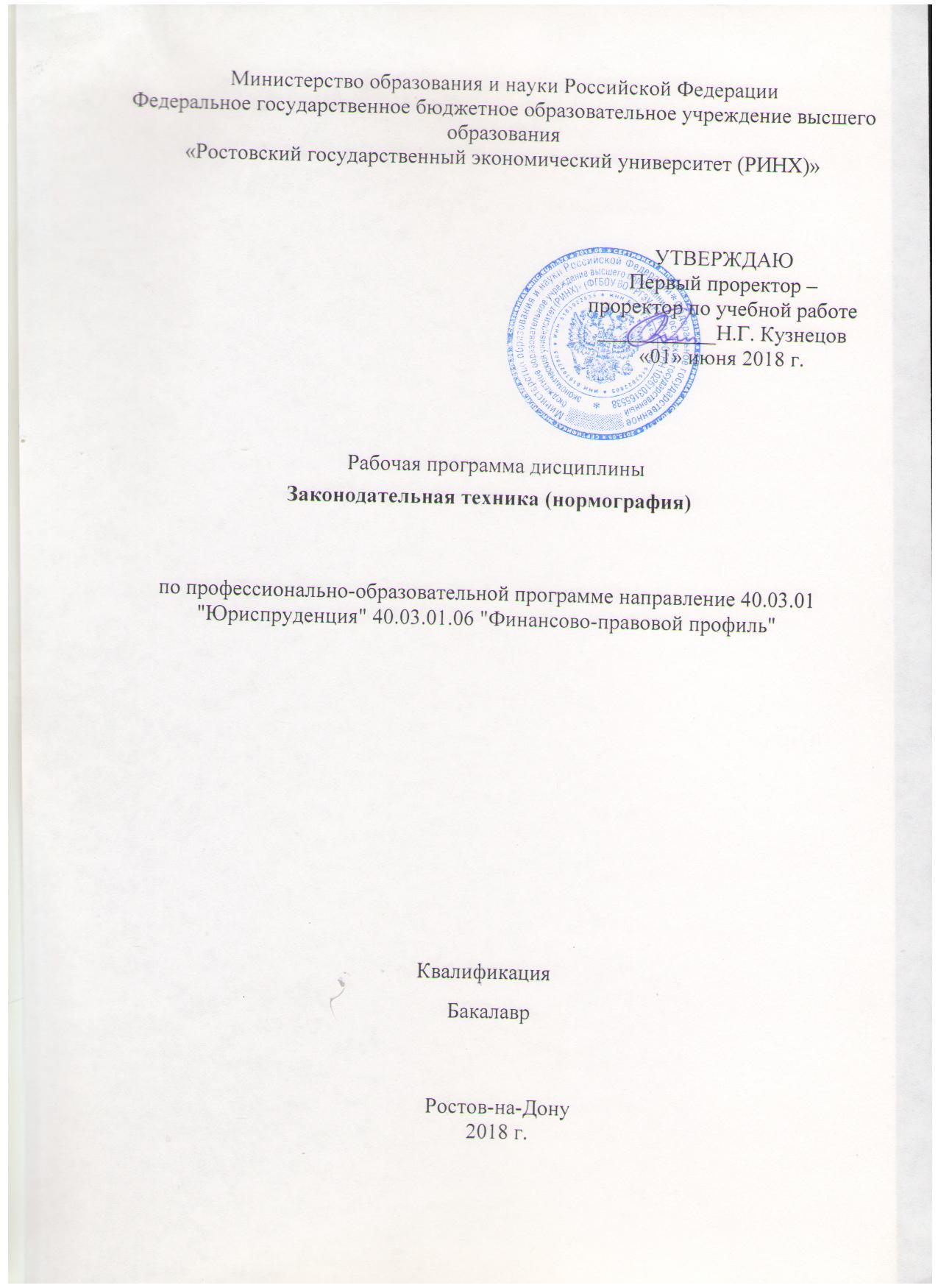 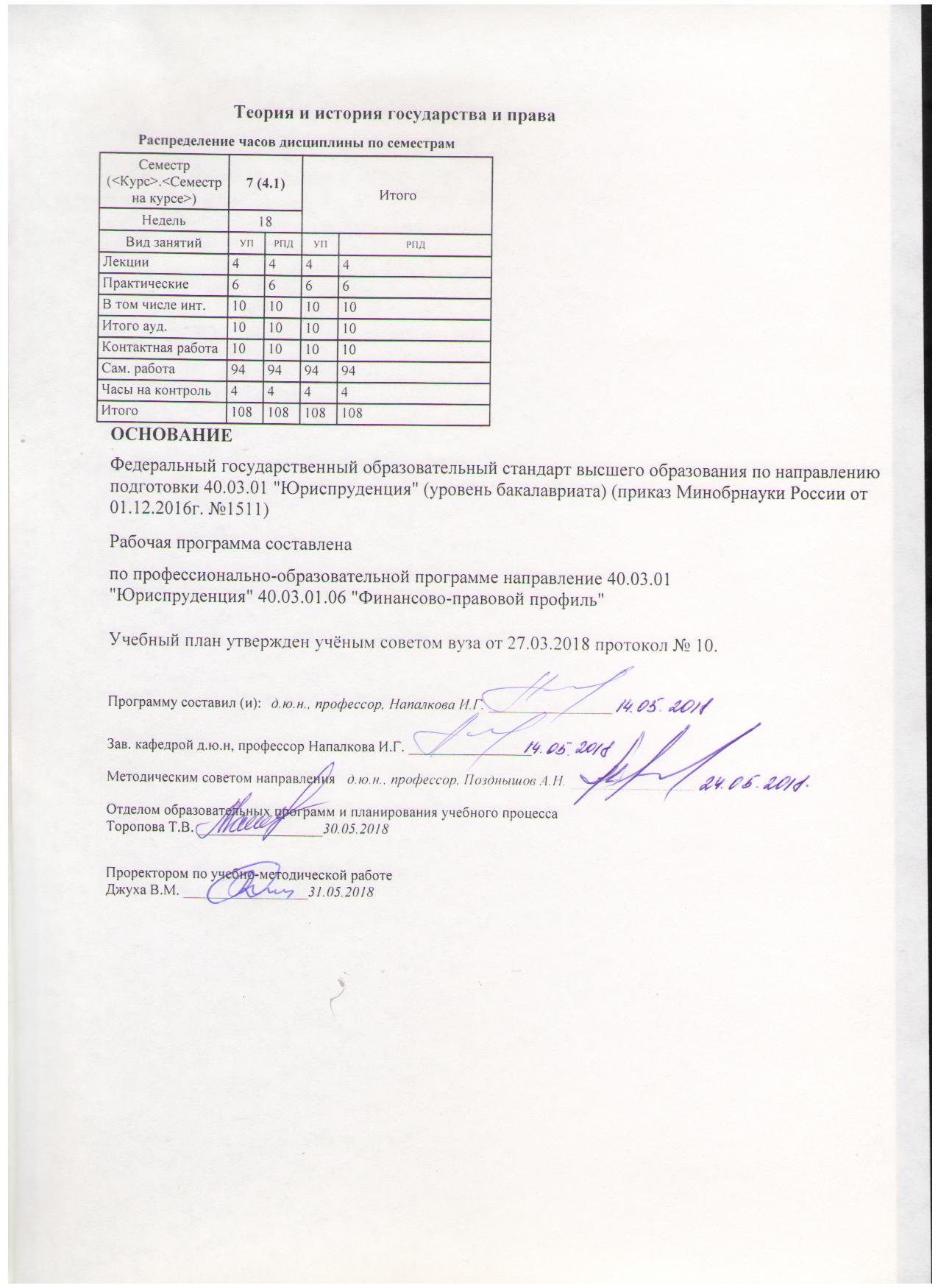 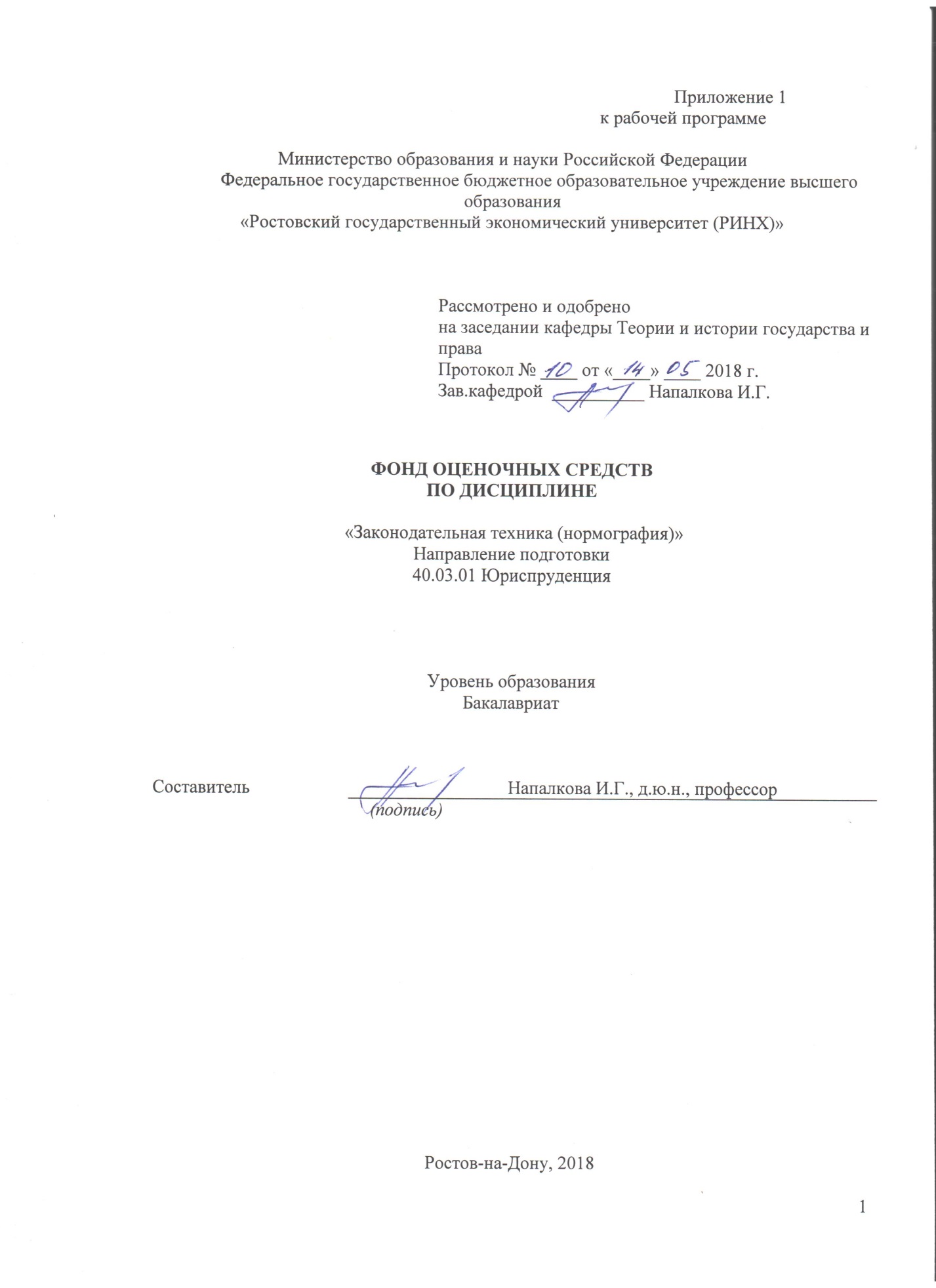 1 Перечень компетенций с указанием этапов их формирования в процессе освоения образовательной программыПеречень компетенций с указанием этапов их формирования представлен в п. 3. «Требования к результатам освоения дисциплины» рабочей программы дисциплины. 2 Описание показателей и критериев оценивания компетенций на различных этапах их формирования, описание шкал оценивания  3.1 Показатели и критерии оценивания компетенций:  3.2 Шкалы оценивания:   Текущий контроль успеваемости и промежуточная аттестация осуществляется в рамках накопительной балльно-рейтинговой системы в 100-балльной шкале. «Студент считается аттестованным по дисциплине, если его оценка за семестр не менее 50 баллов (суммарно по контрольным точкам). При этом студенту выставляется семестровая оценка в 100-балльной шкале, характеризующей качество освоения студентом знаний, умений и компетенций по данной дисциплине». При этом оценке «зачет» соответствует количество баллов от 50 до 100; «не зачет» (2) - 0–49 баллов.Студент считается аттестованным по дисциплине, если его оценка за семестр не менее 50 баллов (суммарно по контрольным точкам). При этом студенту выставляется семестровая оценка в 100-балльной шкале, характеризующей качество освоения студентом знаний, умений и компетенций по данной дисциплине». При этом оценке «зачет» соответствует количество баллов от 50 до 100; «не зачет» (2) - 0–49 баллов.Студент, набравший количество баллов, соответствующее оценке «не зачтено» от зачета освобождается, получив автоматически данную оценку. Оценку «зачтено» необходимо подтвердить, явившись на зачет. Если студент не согласен с баллами, соответствующими оценке «зачтено», выставленными ему в течение семестра преподавателем, то он имеет право прийти на зачет. В этом случае набранные им баллы не учитываются и максимальное количество баллов, которое студент может набрать за промежуточную аттестацию по дисциплине  - 100 баллов. В течение семестра по каждой контрольной точке студент может набрать максимально 50 баллов, которые можно заработать следующим образом:За активную работу на семинарских занятиях студент может набрать – 2 балла.Баллы за самостоятельную работу начисляются за подготовку реферирования научной статьи – 0-5 баллов, составление кроссворда с использованием терминов по одной из тем дисциплины «Парламентское право» объемом не менее 15 слов – 0-5 баллов, выполнение ситуационного задания по одной из тем - 0-5 баллов, реферата - 0-5 баллов, доклада - 0-5 баллов. Тестирование предполагает выполнение письменных контрольных работ по итогам освоения каждого модуля. Письменный контроль по итогам освоения модуля состоит из теоретических вопросов и задач.3 Типовые контрольные задания или иные материалы, необходимые для оценки знаний, умений, навыков и (или) опыта деятельности, характеризующих этапы формирования компетенций в процессе освоения образовательной программыМинистерство образования и науки Российской ФедерацииФедеральное государственное бюджетное образовательное учреждение высшего образования«Ростовский государственный экономический университет (РИНХ)»Кафедра Теории и истории государства и праваВопросы к зачетупо дисциплине «Законодательная техника (нормография)»1.	Понятие нормотворчества и нормотворческой деятельности.2.	Понятие и назначение законодательной техники.3.	Основные принципы нормотворчества.4.	Субъекты нормотворчества.5.	Нормативно-правовой акт - основной источник Российской правовой системы. Основные признаки НПА.6.	Критерии классификации нормативно-правовых актов.7.	Ведомственные нормативно-правовые акты.8.	Действие НПА  во времени: порядок вступления в действие. Обратная сила закона. Прекращение действия НПА.9.	Действие НПА в пространстве.10.	Действие НПА по кругу лиц. Иммунитеты в праве.11.	Становление и развитие юридической техники в дореволюционный период.12.	Законодательная техника  Советского периода.13.	Зарубежный опыт законодательной техники.14.	Значение законодательной техники в реформировании правовой системы России.15.	Понятие юридической техники, её соотношение с законодательной техникой.16.	Основные средства юридической техники. 16.1.	а)  нормативное построение16.2.	б)  юридические конструкции16.3.	в)  отраслевая типизация16.4.	г)  юридическая терминология17.	Специальные средства юридической техники.17.1.	а)  правовые фикции17.2.	б)  презумпции17.3.	в)  правовые аксиомы18.	Требования, предъявляемые к проектам НПА18.1.	а)  требования к содержанию НПА18.2.	б)  требования соответствия правилам юридической техники18.3.	в)  требования, предъявляемые к структуре НПА19.	Способы изложения нормативных предписаний.20.	Понятия и виды законодательных технологий.21.	Правовые основы законотворческого процесса.22.	Процесс планирования и подготовки законопроекта.23.	Научное обеспечение законотворчества, его обсуждение и обоснование.24.	Экспертиза законопроектов.25.	Структура закона.26.	Основные критерии качества закона.27.	Обеспечение механизма действия закона.28.	Техника внесений в законы изменений и дополнений, признание их утратившими силу.29.	Требования к законопроектам, вносимым в Государственную Думу Российской Федерации.30.	Стадия законодательной инициативы:а) внесение законопроекта на рассмотрение Федерального Собрания Российской Федерации.б) предварительное рассмотрение законопроекта комитетами законодательного органа.31.	Обсуждение законопроекта на заседании Государственной  Думы Федерального Собрания РФ.32.	Принятие решения по законопроекту.33.	Подписание законодательных актов Президентом РФ.34.	Нормативные и индивидуальные акты Президента РФ.35.	Основные признаки нормативных Указов Президента РФ.36.	Основные этапы нормотворческого процесса Президента РФ.37.	Нормотворческая компетенция федеральных органов исполнительной власти.38.	Нормотворческий процесс Правительства РФ.39.	Ведомственный нормотворческий процесс.40.	Правовая регламентация нормотворческой деятельности субъектов РФ.41.	Полномочия субъектов регионального нормотворчества.42.	Процесс законотворчества в субъектах РФ, пути его совершенствования.43.	Формы участия органов исполнительной власти субъектов РФ в нормотворчестве.44.	Нормотворческий процесс в муниципальном образовании.45.	Особенности принятия отдельных муниципальных нормативных актов.46.	Порядок разработки и принятия корпоративных нормативных актов.47.	Основные этапы подготовки проектов локальных актов.48.	Основные принципы разработки корпоративных нормативных актов.Составитель ________________________ И.Г. Напалкова                                                                              (подпись)«____»__________________2018 г. Критерии оценивания:оценка «зачтено» выставляется обучающемуся, если студент демонстрирует полные и содержательные знания материала, усвоение взаимосвязи парламентского права и парламентаризма, их содержания, практику применения источников парламентского права различных блоков, используя научные точки зрения ученых-юристов на обсуждаемые проблемы, умеет приводить примеры из практики, умеет отстаивать свою позицию;  оценка «не зачтено» выставляется обучающемуся, если он не отвечает на поставленный вопрос, не ориентируется в понятиях и институтах парламентского права, не демонстрирует знания основного учебно-программного материала.Составитель ________________________ И.Г. Напалкова                                      (подпись)«____»__________________2018 г. Министерство образования и науки Российской ФедерацииФедеральное государственное бюджетное образовательное учреждение высшего образования«Ростовский государственный экономический университет (РИНХ)»Кафедра Теории и истории государства и праваОпросКритерии оценки: •	оценка «зачтено» выставляется студенту, если он демонстрирует полные и содержательные знания материала, а именно отвечает на 90 процентов вопросов правильно, задаваемых преподавателем;  •	оценка «не зачтено» выставляется студенту, если он отвечает правильно на менее, что 40 процентов вопросов, задаваемых преподавателем.  Составитель ________________________ И.Г. Напалкова                                                                              (подпись)«____»__________________2018 г. Министерство образования и науки Российской ФедерацииФедеральное государственное бюджетное образовательное учреждение высшего образования«Ростовский государственный экономический университет (РИНХ)»Кафедра Теории и истории государства и праваТесты письменные по дисциплине «Законодательная техника (нормография)»Конституционный закон – это …сама Конституция РФ;закон, вносящий поправки в Конституцию РФ;закон, принимаемый по вопросам, указанным в Конституции РФ;закон, изменяющий Конституцию РФ.Нормативные акты, принятые Правительством РФ, могут быть отменены …Государственной Думой РФ;Советом Федерации РФ;Президентом РФ.Регламент Совета Федерации Федерального Собрания РФ принимается …Советом Федерации РФ;Конституционным Судом РФ;Парламентом в полном составе;Президентом РФ.В каких случаях  законы РФ имеют обратную силу?когда закон устраняет или смягчает ответственность;все законы, отягчающие ответственность;все законы, устанавливающие ответственность;все законы принятые вновь.Совет Федерации РФ одобряет  только …законы;законы и распоряжения;постановления;распоряжения.Федеральный закон считается  одобренным Советом Федерации, если за него проголосовало более ..2/3 членов от общего числа;половины от общего числа членов этой палаты;половины от числа голосовавших членов этой палаты;2/3 от числа голосовавших членов этой палаты.Кто подписывает закон, принятый всенародным голосованием (референдумом)?никто не подписывает;Президент РФ;Председатель Совета Федерации РФ;Председатель Государственной Думы РФ.Какие виды актов издаются  Правительством РФ ?законы;указы и распоряжения;постановления;постановления и распоряжения.Федеральные законы РФ принимаются ..Советом Федерации РФ;Государственной Думой РФ;Советом Федерации с одобрения Государственной Думы РФ;Президентом РФ.Какой вид законов не предусмотрен Конституцией РФ ?федеральные конституционные законы РФ;федеральные  законы РФ;законы субъектов РФ;совместные законы РФ и субъектов РФ.Президент РФ издает..законы;представления;указы и распоряжения;постановления.  Срок рассмотрения в Совете Федерации РФ федерального закона, поступившего от Государственной Думы?30 дней;14 дней;20 дней;2 месяца.Принятый закон Государственной Думой  РФ и одобренный Советом Федерации РФ направляется Президенту РФ для подписания и обнародования в течение ..5 дней;14 дней;10 дней;7 дней.Кто из перечисленных субъектов не обладает правом законодательной инициативы?Депутаты Государственной Думы;Верховный Суд РФ;Президент РФ;Генеральный Прокурор РФ.Принадлежит ли право законодательной инициативы отдельно взятому депутату Государственной Думы РФ?такое право принадлежит только депутатским группам;принадлежит;такое право принадлежит только фракциям Государственной Думы РФ;не принадлежит.Какой орган может отменить решение Конституционного Суда РФ?Президент РФ;Правительство РФ;нет такого органа по Конституции РФ;Палаты Федерального Собрания РФ.2. Инструкция по выполнениюВ процессе решения тестов студент должен выбрать один верный ответ из предложенных вариантов ответов.3. Критерии оценки: оценка «отлично» выставляется студенту, если он демонстрирует полные и содержательные знания материала, а именно отвечает на 90 процентов тестов правильно; оценка «хорошо» выставляется студенту, если он обнаруживает твердые, но в некоторых вопросах неточные знания парламентского права, а именно отвечает на 70 процентов тестов правильно; оценка «удовлетворительно» выставляется студенту, если он показывает знания основного учебно-программного материала, но допускает существенные неточности в ответе, которые проявляются в том, что он отвечает на 60 процентов тестов правильно; оценка неудовлетворительно» выставляется студенту, если он отвечает правильно на менее, что 40 процентов тестов.  Составитель ________________________ И.Г. Напалкова                                                                              (подпись)«____»__________________2018 г. Министерство образования и науки Российской ФедерацииФедеральное государственное бюджетное образовательное учреждение высшего образования«Ростовский государственный экономический университет (РИНХ)»Кафедра Теории и истории государства и праваПо дисциплине «Законодательная техника (нормография)»Темы докладов1.	Место теории государства и права в системе общественных и юридических наук.2.	Объект и предмет общей теории государства и права.3.	Теория государства и права как учебная дисциплина.4. 	Типичные и уникальные формы возникновения государства.5.	 Город - государство как политическое, структурное и территориальное образование.6.      Основные теории происхождения государства7.	История и предпосылки возникновения теории государства и права как науки.8.	Значение методологии в познании государства и права.9.	Система методов теории государства и права: философские, общенаучные, частнонаучные методы.10.	Структура общей теории государства и права.11.	Функции общей теории государства и права.12.	Нормативная система первобытного общества.13.	Понятие и природа функции государства.14.	Классификация функций государства.15.	Характеристики основных функций, их эволюция.16.	 Формы и методы реализации функций государства.17.	Понятие типологии государств.18.	Формационный и цивилизационный подходы к типологии государства.19.	Понятие формы государства. Факторы, влияющие на выбор формы государства.20.	Форма правления.21. Понятие механизма государства.22. Аппарат государства. Понятие и признаки орган государства. Статус, компетенция и полномочия органа государства.23. Принципы организации и деятельность органов государства.24. Виды органов государства.25.Исторические типы государства.26.Переходный тип государства	27.Форма государственного устройства.28.Государственно-правовой режим, понятие, признаки и виды.29.Генезис понятия гражданского общества.30. Влияние государства на развитие негосударственных организаций.31.Концепции современного гражданского общества.32.Проблемы и пути формирования правового государства в России.33.Понятие, признаки и функции социального государства.34. Тенденции в развитии современного государства (этатизм, деэтатизм).35.	Понятие и признаки норм права.36.	Структура нормы права.37.	Классификация правовых норм.38.	Способы изложения норм права в статьях нормативно- правового акта.39.	Понятие и элементы системы права.40.	Предмет и метод правового регулирования.41.	Система права и система законодательства: соотношение и взаимосвязь.42.	Материальное и процессуальное право.43.	Публичное и частное право.44.	Международное и национальное право.45.	Понятие, признаки и предпосылки правоотношений. Состав правоотношения.46.	Субъекты правоотношений. Правосубъектность.47.	Объекты правоотношений.48.	Субъектное право и юридическая обязанность.49.	Основные формы реализации права.50.	Правоприменение. Специфика правоприменительной деятельности.51.	Стадии правоприменительной деятельности.Критерии оценки:  Выступление с докладом оценивается по следующим критериям:полнота и степень систематизированности изложенного материала: 0-20 б.обоснование актуальности и научной новизны проблемы: 0-15 б.логичность и последовательность изложения проблемы: 0-15 б.навыки научно-исследовательской работы с литературой и нормативно-правовыми актами: 0-15 б. анализ различных научных подходов к проблеме: 0-15 б.самостоятельность выводов докладчика: 0-10 б.качество ответов на вопросы: 0-10.Составитель ________________________ И.Г.Напалкова                                                                       (подпись)                 «____»__________________2018  г. Министерство образования и науки Российской ФедерацииФедеральное государственное бюджетное образовательное учреждение высшего образования«Ростовский государственный экономический университет (РИНХ)»Кафедра Теории и истории государства и праваДеловая (ролевая) играпо дисциплине   «Законодательная техника (нормография)»ТЕМА: "ЗАКОНОДАТЕЛЬНАЯ ПРОЦЕДУРА В РФ" 

Продолжительность деловой игры – 2 академических часа.
Основные цели деловой игры:

1) Изучение студентами стадий законодательного процесса, роли, прав и обязанностей отдельных субъектов законодательного процесса, в т.ч. Президента РФ, а также порядка вступления в силу законов РФ.
2) уяснение организации работы Комитета Государственной Думы по законодательству и судебно-правовой реформе, несущего основной груз работы по обсуждению законопроектов.

 Дополнительные цели деловой игры:

1) выявление сложностей и проблем законодательного процесса в российском Парламенте;
2) изучение механизмов преодоления разногласий между ветвями власти в законодательном процессе (между Государственной Думой, Советом Федерации и Президентом).

 Процедура деловой игры:

1. Преподаватель в начале деловой игры определяет ее задачи, состав и роли участников.
2. В случае необходимости преподаватель отвечает на вопросы студентов в начале или в процессе проведения деловой игры, координирует ее проведение.
3. Одному из участников деловой игры может быть поручено кратко охарактеризовать основные стадии законодательного процесса.
4. По завершении деловой игры преподаватель подводит ее итоги, дает оценку работы ее участников.

 Возможные участники деловой игры:

Субъекты права законодательной инициативы, 
Президент РФ, Совет Федерации, члены (депутаты) Совета Федерации, депутаты Государственной Думы, Правительство РФ, законодательные (представительные) органы субъектов РФ, а также Конституционный Суд РФ, Верховный Суд РФ и Высший Арбитражный Суд РФ по вопросам их ведения.
-Комитет палаты, который назначается ответственным по законопроекту, 
Правовое управление Аппарата Государственной Думы (осуществляет правовую и лингвистическую экспертизу законопроекта), 
-Совет Государственной Думы, 
-Председатель Государственной Думы, 
-Полномочный представитель Президента РФ в Федеральном Собрании РФ, представители комитетов Государственной Думы, Правительства РФ, субъектов РФ, а также других государственных органов, общественных объединений, учреждений, организаций, которым законопроект направлен на заключение, 
-Председательствующий на заседании Государственной Думы, 
согласительная комиссия из числа депутатов Государственной Думы и Совета Федерации, -Председатель Совета Федерации, 
Комитет Совета Федерации, ответственный за рассмотрение федерального закона. 
 Общие рекомендации преподавателю, организующему деловую игру, и студентам-участникам деловой игры:

Наиболее оптимальным для проведения деловой игры является рассмотрение конкретного законопроекта, проходящего чтения в Государственной Думе, а также стенограмм заседаний Государственной Думы и Совета Федерации. Однако с учетом труднодоступности указанных материалов допустимо рассматривать абстрактный законопроект (законопроект " X" ).

Рекомендуется изучить Регламент Государственной Думы Федерального Собрания – парламента РФ: Принят постановлением Государственной Думы от 25 марта 1994 г, с изменениями и дополнениями от 15 апреля, 22 июня, 15 июля 1994 г., 14 апреля, 19 апреля, 9 июня, 15 ноября 1995 г., 17 января, 23 января, 9 февраля, 16 февраля, 18 октября, 25 октября, 15 декабря 1996 г., 17 января 1997 г., Регламент Совета Федерации Федерального Собрания РФ: Утвержден постановлением Совета Федерации от 6 февраля 1996 г., с изменениями и дополнениями от 10 апреля, 26 июня, 26 декабря 1996 г., 23 января 1997 г.; Положение о порядке взаимодействия Президента РФ с палатами Федерального Собрания РФ в законотворческом процессе от 15 мая 1997 г., в особенности тем студентам, которые играют роль Представителя Президента РФ в палатах Федерального Собрания РФ.

Студенты должны изучить Конституцию РФ, Регламенты палат Федерального Собрания РФ, в особенности Разделы II Регламента Государственной Думы " Общий порядок работы Государственной Думы" и Раздела III Регламента Государственной Думы " Законодательная процедура" .

Каждый участник деловой игры, выполняющий определенную роль, должен внимательно изучить соответствующие положения Регламентов, регламентирующие их права и обязанности:

Главы 12–15 Регламента Государственной Думы (Глава 12 " Порядок рассмотрения законопроектов в Государственную Думу и их предварительное рассмотрение" , Глава 13 " Рассмотрение законопроектов и принятие федеральных законов" , Глава 14 " Повторное рассмотрение федеральных законов, отклоненных Советом Федерации" , Глава 15 " Повторное рассмотрение федеральных законов, отклоненных Президентом РФ" );

Главы 10-14 Регламента Совета Федерации:

Глава 10 " Порядок рассмотрения Советом Федерации федеральных законов, принятых Государственной Думой" ,

Глава 11 " Порядок преодоления возникших разногласий между Советом Федерации и Государственной Думой в связи с отклонением Советом Федерации принятых Государственной Думой федеральных законов" ,

Глава 12 " Порядок повторного рассмотрения Советом Федерации федеральных законов, отклоненных Президентом РФ " , 

Глава 13 " Порядок рассмотрения Советом Федерации федеральных конституционных законов" , 

Глава 14 " Осуществление Советом Федерации права законодательной инициативы" .

Законодательный процесс в РФ отличается усложненностью по сравнению с законодательным процессом во многих государствах.

Преподаватель обращает внимание студентов на условия внесения законопроекта в Государственную Думу, в том числе представление текста законопроекта, обоснование необходимости его принятия, включающего развернутую характеристику законопроекта, его целей, основных положений, места в системе действующего законодательства, а также прогноза социально-экономических и иных последствий его принятия, финансово-экономического обоснования и пр. (ст. 96 Регламента Государственной Думы).

Необходимо также учитывать, что законопроекты по предметам совместного ведения РФ направляются субъектам РФ для дачи предложений и замечаний.

Рассмотрение законопроекта в Государственной Думе осуществляется в трех чтениях, если Государственной Думой применительно к конкретному законопроекту не будет принято другое решение. Студентам необходимо уяснить, какие вопросы обсуждаются во время первого, второго и третьего чтений.

При рассмотрении законопроектов, предусматривающих расходы, покрываемые за счет федерального бюджета, в обязательном порядке заслушивается заключение Правительства РФ.

Государственная Дума может принять решение о всенародном обсуждении законопроекта, принятого в первом чтении.

Студентам необходимо уяснить, что на каждой стадии законодательного процесса должны соблюдаться процедурные правила, установленные для соответствующей стадии. Например, решение по законопроекту, рассмотренному в первом чтении, считается принятым, если за него проголосовало большинство от общего числа депутатов Государственной Думы. Это решение оформляется постановлением Государственной Думы. Поправки к законопроекту, принятому в первом чтении, вносятся в соответствующий комитет Государственной Думы в виде текста изменений или дополнений в конкретные статьи законопроекта либо предложений об исключении конкретных пунктов, частей или статей законопроекта. После рассмотрения на заседании комитета доработанный законопроект представляется в Совет Государственной Думы для включения в календарь рассмотрения Государственной Думой вопросов во втором чтении. Вместе с законопроектом, подготовленным ко второму чтению, комитетом представляется таблица поправок, рекомендованных комитетом к отклонению, и таблица одобренных комитетом поправок.

Участникам деловой игры следует охарактеризовать процедуру принятия федеральных конституционных законов.

Подлежат обязательному рассмотрению Советом Федерации законы, предусмотренные ст. 106 и ст. 108 Конституции РФ (федеральные законы по вопросам федерального бюджета, федеральных налогов и сборов, финансового, валютного, кредитного, таможенного регулирования, денежной эмиссии, ратификации и денонсации международных договоров РФ, статуса и защиты государственной границы РФ, войны и мира).

Некоторые стадии законодательного процесса не являются обязательными; например, стадия повторного рассмотрения федеральных законов, отклоненных Советом Федерации или повторного рассмотрения федеральных законов, отклоненных Президентом РФ.

Важно обратить внимание студентов на весомую роль Председателя Совета Федерации в законодательном процессе (ст.ст. 109, 110 Регламента Совета Федерации).

Внимания заслуживают и особенности процедуры голосования по проектам федеральных конституционных законов, а также по федеральным законам, одобренным Государственной Думой в ранее принятой редакции (ст.115 Регламента Совета Федерации): голосование может проводиться путем опроса членов Совета Федерации с закреплением их мнения в подписном листе.

Студентам может быть предложено составление заключения комитета Государственной Думы или комитета Совета Федерации, в котором дается оценка рассматриваемого федерального закона, а также подготовка постановления Государственной Думы или постановления Совета Федерации, относящегося к соответствующей стадии законодательного процесса.

 
Рекомендуемая литература
Федеральный закон “ О порядке опубликования и вступления в силу федеральных конституционных законов, федеральных законов, актов палат Федерального Собрания” от 14 июня 1994 г. – Собрание Законодательства. РФ. М., 1994. № 8. Ст. 801. Регламент Государственной Думы Федерального Собрания – парламента РФ: Принят постановлением Государственной Думы от 25 марта 1994 г, с изменениями и дополнениями от 15 апреля, 22 июня, 15 июля 1994 г., 14 апреля, 19 апреля, 9 июня, 15 ноября 1995 г., 17 января, 23 января, 9 февраля, 16 февраля, 18 октября, 25 октября, 15 декабря 1996 г., 17 января 1997 г. – Ведомости Федерального Собрания РФ. 1994. № 3. Ст. 160; № 4. Ст. 202, 203; Собрание Законодательства РФ. 1994. № 14. Ст. 1541, 1544; 1995. № 17. Ст. 1507; 318. Ст. 1613; № 25. Ст. 2369: № 48. Ст. 4628; 1996. № 4. Ст. 254; № 5. Ст. 449; № 8. Ст.733; № 9. Ст.796; № 44. Ст. 4994; № 45. Ст. 5086; № 46. Ст. 5233; № 52. Ст. 5903; 1997. № 4. Ст. 511, 512. Постановление Государственной Думы Федерального Собрания РФ “ О Регламенте Государственной Думы Федерального Собрания РФ” от 22 января 1998 г. Регламент Совета Федерации Федерального Собрания РФ: Утвержден постановлением Совета Федерации от 6 февраля 1996 г., с изменениями и дополнениями от 10 апреля, 26 июня, 26 декабря 1996 г., 23 января 1997 г. – Собрание Законодательства РФ. М., 1996. №7. Ст. 655; № 16. Ст. 174; № 27. Ст. 3204; 1997. № 1. Ст. 45; № 5. Ст. 629. Козлова Е.И., Кутафин О.Е. Конституционное право Российской Федерации: Учебник. М.: Юристъ, 2000. Котенков А.А. Актуальные проблемы взаимоотношений Президента РФ и Государственной Думы Федерального Собрания РФ в законодательном процессе. Ч. 2. – Государство и право. М., 1998, № 10, с. 15–17. Котенков А.А. Проблемы финансовоемких законопроектов в законодательной процедуре. – Государство и право. М., 1998, № 11, с. 5–7. Крестьянинов Е.В. Особенности порядка принятия федеральных конституционных законов. – Государство и право. М., 1995, № 12, с. 3–10. Крестьянинов Е.В. Процедурные особенности рассмотрения Советом Федерации федеральных законов, подлежащих и не подлежащих его обязательному рассмотрению. – Государство и право. М., 1997, № 9, с. 12–20. Гребенников В.В., Васецкий Н.А., Полуян Л.Я. Федеративный законодательный процесс в зеркале статистики (аналитический обзор). – Государство и право. М., 1998, №9, с. 91–97. Правовой классификатор и правовой тезаурус в законотворчестве и юридической практике: Сборник /Государственная Дума Федерального Собрания РФ, Гуманитарный университет. Москва-Екатеринбург 1998. Бойков А.Д. Иммунитет депутатский. – Прокурор. и следствен. практика. М., 1998, № 1, с. 159–166. Горобец В.Д. Система комитетов и комиссий палат Федерального Собрания. – Государство и право. М., 1998. № 8, с. 33–38. Федеральный кнституционный закон О правительстве Российской Федерации: Комментарий /Институт законодательства и сравнительного правоведения при Правительстве РФ. М.: Юрид. лит, 1999. Правовой классификатор и правовой тезаурус в законотворчестве и юридической практике: Сборник /Государственная Дума Федерального Собрания РФ, Гуманитарный университет. Москва-Екатеринбург, 1998. Гребенщиков В.В., Васецкий Н.А., Полуян Л.Я. Федеральный законодательный процесс в зеркале статистики (Анал. обзор). – Государство и право. М., 1998, № 9, с. 91–97. Критерии оценивания:   оценка «отлично» выставляется студенту, если он при осуществлении своей	 роли демонстрирует всесторонние, системные и глубокие знания в области теории государства и права, использует знания из практики построения правового государства в России и формировании политического демократического режима; оценка «хорошо» выставляется студенту, если он обнаруживает твердые знания сущности и структуры политической системы, её функции и роли в обществе, усвоение рекомендуемой литературы, демонстрирует знания связанные с реформой политической системы Российского общества на современном этапе, но допускает некоторые неточности в процессе исполнения отведенной ему роли;оценка «удовлетворительно» выставляется студенту, если он показывает знания основного учебно-программного материала, связанного с функционированием политической системы Российского общества, знакомство с рекомендованной литературой, но допускает существенные неточности при исполнении отведенной ему роли; оценка «неудовлетворительно» выставляется студенту, если он исполняет отведенную ему роль, но не ориентируется в тексте своей роли, понятиях и категориях политико-правовой системы общества, не демонстрирует знания основного учебно-программного материала. Составитель ________________________ И.Г Напалкова «____»__________________2018 г. 4. Методические материалы, определяющие процедуры оценивания знаний, умений, навыков и (или) опыта деятельности, характеризующих этапы формирования компетенцийПроцедуры оценивания включают в себя текущий контроль и промежуточную аттестацию.Текущий контроль успеваемости проводится с использованием оценочных средств, представленных в п. 3 данного приложения. Результаты текущего контроля доводятся до сведения студентов до промежуточной аттестации.   Промежуточная аттестация проводится в форме зачета. Зачет по дисциплине «Законодательная техника (нормография)» проводится по расписанию зачетной сессии в письменном виде.  Количество вопросов в зачетном задании – 2.  Проверка ответов и объявление результатов производится в день зачета. Результаты аттестации заносятся в зачетную ведомость и зачетную книжку студента. Студенты, не прошедшие промежуточную аттестацию по графику сессии, должны ликвидировать задолженность в установленном порядке. 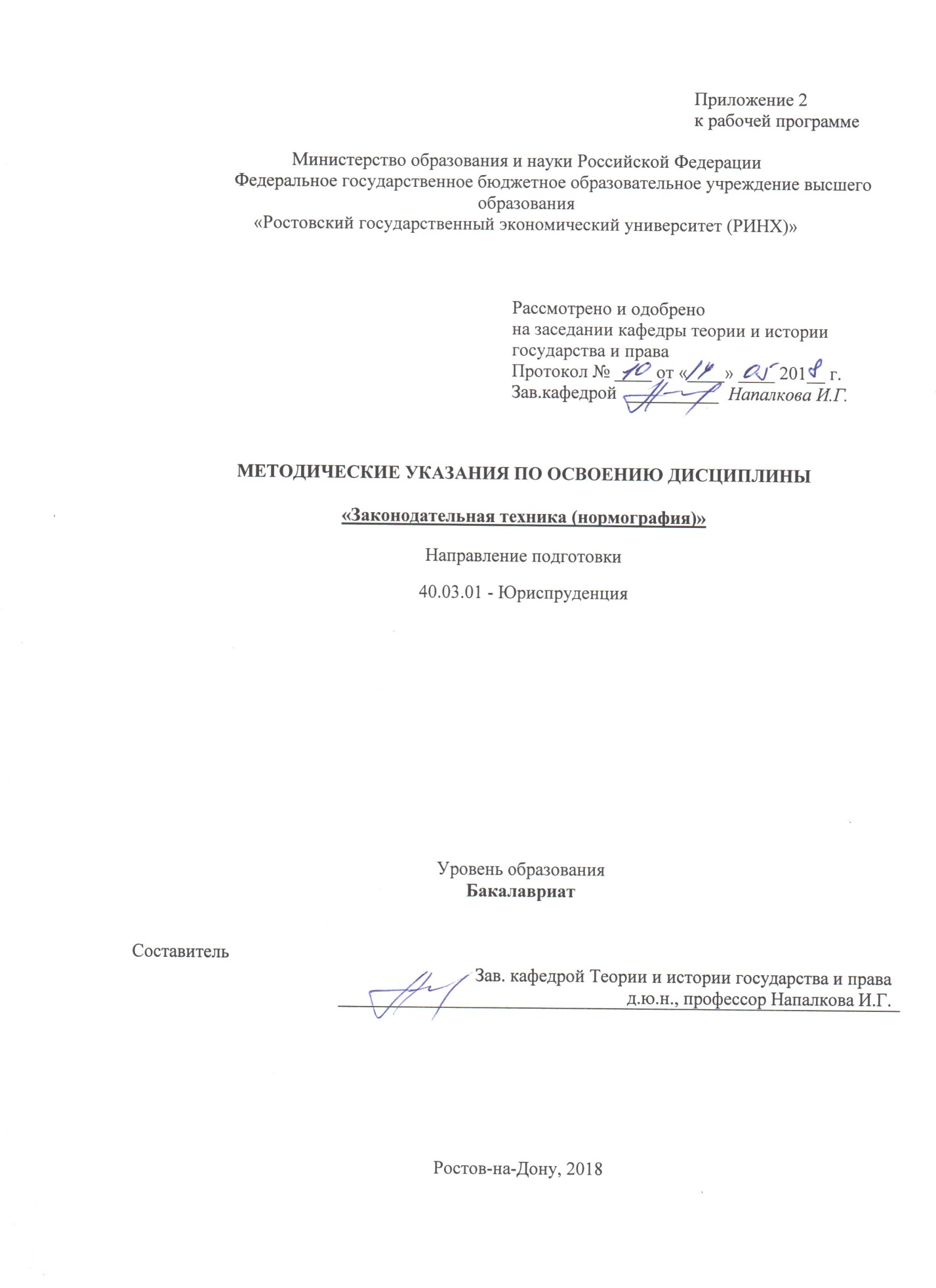 Методические  указания  по  освоению  дисциплины  «Методология науки теории государства и права»  адресованы  студентам  всех форм обучения.  Учебным планом по направлению подготовки 40.03.01 «Юриспруденция» предусмотрены следующие виды занятий:- лекции;- практические занятия;В ходе лекционных занятий даются  рекомендации для самостоятельной работы и подготовке к практическим занятиям, рассматриваются:- комплекс общих знаний о государственно-правовых явлениях- представления об основных категориях, отражающих особые свойства государства и права- значения общетеоретических знаний для последующей практической деятельности.- методологические основы научного понимания  государственно-правовых явлений; закономерности исторического движения и функционирования государства и права; взаимосвязь государства, права и иных сфер жизни общества и человека- понятийный и категориальный аппарат современной юридической науки- изучение эволюции и соотношение современных государственных и правовых систем, знания основных проблемы современного понимания государства и права- изучение общей характеристики современных политико-правовых доктринВ ходе практических занятий углубляются и закрепляются знания студентов  по  ряду  рассмотренных  на  лекциях  вопросов,  развиваются навыки по использованию средств юридической техники.При подготовке к практическим занятиям каждый студент должен:  – изучить рекомендованную учебную литературу;  – изучить конспекты лекций;  – подготовить ответы на все вопросы по изучаемой теме;  –письменно решить домашнее задание, рекомендованные преподавателем при изучении каждой темы.    По согласованию с  преподавателем  студент  может  подготовить реферат, доклад или сообщение по теме занятия. В процессе подготовки к практическим занятиям студенты  могут  воспользоваться  консультациями преподавателя.  Вопросы, не  рассмотренные  на  лекциях  и  практических занятиях, должны  быть  изучены  студентами  в  ходе  самостоятельной  работы. Контроль  самостоятельной  работы  студентов  над  учебной  программой курса  осуществляется  в  ходе   занятий методом  устного опроса  или  посредством  тестирования.  В  ходе  самостоятельной  работы  каждый  студент  обязан  прочитать  основную  и  по  возможности  дополнительную  литературу  по  изучаемой  теме,  дополнить  конспекты лекций  недостающим  материалом,  выписками  из  рекомендованных первоисточников.  Выделить  непонятные  термины,  найти  их  значение  в энциклопедических словарях.  Студент  должен  готовиться  к  предстоящему  лабораторному занятию  по  всем,  обозначенным  в  рабочей программе дисциплины вопросам.  При  реализации  различных  видов  учебной  работы  используются разнообразные (в т.ч. интерактивные) методы обучения, в частности:- интерактивная доска для подготовки и проведения лекционных и семинарских занятий;  Для подготовки к занятиям, текущему контролю и промежуточной аттестации  студенты  могут  воспользоваться электронной библиотекой ВУЗа http://library.rsue.ru/ . Также обучающиеся могут  взять  на  дом необходимую  литературу  на  абонементе  вузовской библиотеки или воспользоваться читальными залами вуза.  стр. 3Визирование РПД для исполнения в очередном учебном годуВизирование РПД для исполнения в очередном учебном годуВизирование РПД для исполнения в очередном учебном годуВизирование РПД для исполнения в очередном учебном годуОтдел образовательных программ и планирования учебного процесса Торопова Т.В. _________________Отдел образовательных программ и планирования учебного процесса Торопова Т.В. _________________Отдел образовательных программ и планирования учебного процесса Торопова Т.В. _________________Отдел образовательных программ и планирования учебного процесса Торопова Т.В. _________________Отдел образовательных программ и планирования учебного процесса Торопова Т.В. _________________Отдел образовательных программ и планирования учебного процесса Торопова Т.В. _________________Отдел образовательных программ и планирования учебного процесса Торопова Т.В. _________________Рабочая программа пересмотрена, обсуждена и одобрена дляисполнения в 2019-2020 учебном году на заседанииРабочая программа пересмотрена, обсуждена и одобрена дляисполнения в 2019-2020 учебном году на заседанииРабочая программа пересмотрена, обсуждена и одобрена дляисполнения в 2019-2020 учебном году на заседанииРабочая программа пересмотрена, обсуждена и одобрена дляисполнения в 2019-2020 учебном году на заседаниикафедрыкафедрыкафедрыкафедрыкафедрыкафедрыкафедрыкафедрыкафедрыкафедрыкафедрыкафедрыкафедрыкафедрыкафедрыкафедрыТеория и история государства и праваТеория и история государства и праваТеория и история государства и праваТеория и история государства и праваТеория и история государства и праваТеория и история государства и праваТеория и история государства и праваТеория и история государства и праваТеория и история государства и праваТеория и история государства и праваЗав. кафедрой д.ю.н, профессор Напалкова И.Г. _________________Зав. кафедрой д.ю.н, профессор Напалкова И.Г. _________________Зав. кафедрой д.ю.н, профессор Напалкова И.Г. _________________Зав. кафедрой д.ю.н, профессор Напалкова И.Г. _________________Зав. кафедрой д.ю.н, профессор Напалкова И.Г. _________________Зав. кафедрой д.ю.н, профессор Напалкова И.Г. _________________Зав. кафедрой д.ю.н, профессор Напалкова И.Г. _________________Зав. кафедрой д.ю.н, профессор Напалкова И.Г. _________________Зав. кафедрой д.ю.н, профессор Напалкова И.Г. _________________Зав. кафедрой д.ю.н, профессор Напалкова И.Г. _________________Зав. кафедрой д.ю.н, профессор Напалкова И.Г. _________________Программу составил (и):Программу составил (и):д.ю.н., профессор, Напалкова И.Г. _________________д.ю.н., профессор, Напалкова И.Г. _________________д.ю.н., профессор, Напалкова И.Г. _________________д.ю.н., профессор, Напалкова И.Г. _________________д.ю.н., профессор, Напалкова И.Г. _________________д.ю.н., профессор, Напалкова И.Г. _________________д.ю.н., профессор, Напалкова И.Г. _________________д.ю.н., профессор, Напалкова И.Г. _________________д.ю.н., профессор, Напалкова И.Г. _________________Программу составил (и):Программу составил (и):д.ю.н., профессор, Напалкова И.Г. _________________д.ю.н., профессор, Напалкова И.Г. _________________д.ю.н., профессор, Напалкова И.Г. _________________д.ю.н., профессор, Напалкова И.Г. _________________д.ю.н., профессор, Напалкова И.Г. _________________д.ю.н., профессор, Напалкова И.Г. _________________д.ю.н., профессор, Напалкова И.Г. _________________д.ю.н., профессор, Напалкова И.Г. _________________д.ю.н., профессор, Напалкова И.Г. _________________Визирование РПД для исполнения в очередном учебном годуВизирование РПД для исполнения в очередном учебном годуВизирование РПД для исполнения в очередном учебном годуВизирование РПД для исполнения в очередном учебном годуОтдел образовательных программ и планирования учебного процесса Торопова Т.В.Отдел образовательных программ и планирования учебного процесса Торопова Т.В.Отдел образовательных программ и планирования учебного процесса Торопова Т.В.Отдел образовательных программ и планирования учебного процесса Торопова Т.В.Отдел образовательных программ и планирования учебного процесса Торопова Т.В.Отдел образовательных программ и планирования учебного процесса Торопова Т.В.Отдел образовательных программ и планирования учебного процесса Торопова Т.В.Рабочая программа пересмотрена, обсуждена и одобрена дляисполнения в 2020-2021 учебном году на заседанииРабочая программа пересмотрена, обсуждена и одобрена дляисполнения в 2020-2021 учебном году на заседанииРабочая программа пересмотрена, обсуждена и одобрена дляисполнения в 2020-2021 учебном году на заседанииРабочая программа пересмотрена, обсуждена и одобрена дляисполнения в 2020-2021 учебном году на заседанииРабочая программа пересмотрена, обсуждена и одобрена дляисполнения в 2020-2021 учебном году на заседанииРабочая программа пересмотрена, обсуждена и одобрена дляисполнения в 2020-2021 учебном году на заседанииРабочая программа пересмотрена, обсуждена и одобрена дляисполнения в 2020-2021 учебном году на заседанииРабочая программа пересмотрена, обсуждена и одобрена дляисполнения в 2020-2021 учебном году на заседанииРабочая программа пересмотрена, обсуждена и одобрена дляисполнения в 2020-2021 учебном году на заседанииРабочая программа пересмотрена, обсуждена и одобрена дляисполнения в 2020-2021 учебном году на заседанииРабочая программа пересмотрена, обсуждена и одобрена дляисполнения в 2020-2021 учебном году на заседаниикафедрыкафедрыкафедрыкафедрыкафедрыкафедрыкафедрыкафедрыТеория и история государства и праваТеория и история государства и праваТеория и история государства и праваТеория и история государства и праваТеория и история государства и праваТеория и история государства и праваТеория и история государства и праваТеория и история государства и праваТеория и история государства и праваТеория и история государства и праваЗав. кафедрой д.ю.н, профессор Напалкова И.Г. _________________Зав. кафедрой д.ю.н, профессор Напалкова И.Г. _________________Зав. кафедрой д.ю.н, профессор Напалкова И.Г. _________________Зав. кафедрой д.ю.н, профессор Напалкова И.Г. _________________Зав. кафедрой д.ю.н, профессор Напалкова И.Г. _________________Зав. кафедрой д.ю.н, профессор Напалкова И.Г. _________________Зав. кафедрой д.ю.н, профессор Напалкова И.Г. _________________Зав. кафедрой д.ю.н, профессор Напалкова И.Г. _________________Зав. кафедрой д.ю.н, профессор Напалкова И.Г. _________________Зав. кафедрой д.ю.н, профессор Напалкова И.Г. _________________Зав. кафедрой д.ю.н, профессор Напалкова И.Г. _________________Программу составил (и):Программу составил (и):Программу составил (и):д.ю.н., профессор, Напалкова И.Г. _________________д.ю.н., профессор, Напалкова И.Г. _________________д.ю.н., профессор, Напалкова И.Г. _________________д.ю.н., профессор, Напалкова И.Г. _________________д.ю.н., профессор, Напалкова И.Г. _________________д.ю.н., профессор, Напалкова И.Г. _________________д.ю.н., профессор, Напалкова И.Г. _________________д.ю.н., профессор, Напалкова И.Г. _________________Визирование РПД для исполнения в очередном учебном годуВизирование РПД для исполнения в очередном учебном годуВизирование РПД для исполнения в очередном учебном годуВизирование РПД для исполнения в очередном учебном годуОтдел образовательных программ и планирования учебного процесса Торопова Т.В.Отдел образовательных программ и планирования учебного процесса Торопова Т.В.Отдел образовательных программ и планирования учебного процесса Торопова Т.В.Отдел образовательных программ и планирования учебного процесса Торопова Т.В.Отдел образовательных программ и планирования учебного процесса Торопова Т.В.Отдел образовательных программ и планирования учебного процесса Торопова Т.В.Отдел образовательных программ и планирования учебного процесса Торопова Т.В.Рабочая программа пересмотрена, обсуждена и одобрена дляисполнения в 2021-2022 учебном году на заседанииРабочая программа пересмотрена, обсуждена и одобрена дляисполнения в 2021-2022 учебном году на заседанииРабочая программа пересмотрена, обсуждена и одобрена дляисполнения в 2021-2022 учебном году на заседанииРабочая программа пересмотрена, обсуждена и одобрена дляисполнения в 2021-2022 учебном году на заседанииРабочая программа пересмотрена, обсуждена и одобрена дляисполнения в 2021-2022 учебном году на заседанииРабочая программа пересмотрена, обсуждена и одобрена дляисполнения в 2021-2022 учебном году на заседанииРабочая программа пересмотрена, обсуждена и одобрена дляисполнения в 2021-2022 учебном году на заседанииРабочая программа пересмотрена, обсуждена и одобрена дляисполнения в 2021-2022 учебном году на заседанииРабочая программа пересмотрена, обсуждена и одобрена дляисполнения в 2021-2022 учебном году на заседанииРабочая программа пересмотрена, обсуждена и одобрена дляисполнения в 2021-2022 учебном году на заседанииРабочая программа пересмотрена, обсуждена и одобрена дляисполнения в 2021-2022 учебном году на заседаниикафедрыкафедрыкафедрыкафедрыкафедрыкафедрыкафедрыкафедрыТеория и история государства и праваТеория и история государства и праваТеория и история государства и праваТеория и история государства и праваТеория и история государства и праваТеория и история государства и праваТеория и история государства и праваТеория и история государства и праваТеория и история государства и праваТеория и история государства и праваЗав. кафедрой д.ю.н, профессор Напалкова И.Г. _________________Зав. кафедрой д.ю.н, профессор Напалкова И.Г. _________________Зав. кафедрой д.ю.н, профессор Напалкова И.Г. _________________Зав. кафедрой д.ю.н, профессор Напалкова И.Г. _________________Зав. кафедрой д.ю.н, профессор Напалкова И.Г. _________________Зав. кафедрой д.ю.н, профессор Напалкова И.Г. _________________Зав. кафедрой д.ю.н, профессор Напалкова И.Г. _________________Зав. кафедрой д.ю.н, профессор Напалкова И.Г. _________________Зав. кафедрой д.ю.н, профессор Напалкова И.Г. _________________Зав. кафедрой д.ю.н, профессор Напалкова И.Г. _________________Зав. кафедрой д.ю.н, профессор Напалкова И.Г. _________________Программу составил (и):Программу составил (и):Программу составил (и):д.ю.н., профессор, Напалкова И.Г. _________________д.ю.н., профессор, Напалкова И.Г. _________________д.ю.н., профессор, Напалкова И.Г. _________________д.ю.н., профессор, Напалкова И.Г. _________________д.ю.н., профессор, Напалкова И.Г. _________________д.ю.н., профессор, Напалкова И.Г. _________________д.ю.н., профессор, Напалкова И.Г. _________________д.ю.н., профессор, Напалкова И.Г. _________________Визирование РПД для исполнения в очередном учебном годуВизирование РПД для исполнения в очередном учебном годуВизирование РПД для исполнения в очередном учебном годуВизирование РПД для исполнения в очередном учебном годуОтдел образовательных программ и планирования учебного процесса Торопова Т.В.Отдел образовательных программ и планирования учебного процесса Торопова Т.В.Отдел образовательных программ и планирования учебного процесса Торопова Т.В.Отдел образовательных программ и планирования учебного процесса Торопова Т.В.Отдел образовательных программ и планирования учебного процесса Торопова Т.В.Отдел образовательных программ и планирования учебного процесса Торопова Т.В.Отдел образовательных программ и планирования учебного процесса Торопова Т.В.Рабочая программа пересмотрена, обсуждена и одобрена дляисполнения в 2022-2023 учебном году на заседанииРабочая программа пересмотрена, обсуждена и одобрена дляисполнения в 2022-2023 учебном году на заседанииРабочая программа пересмотрена, обсуждена и одобрена дляисполнения в 2022-2023 учебном году на заседанииРабочая программа пересмотрена, обсуждена и одобрена дляисполнения в 2022-2023 учебном году на заседанииРабочая программа пересмотрена, обсуждена и одобрена дляисполнения в 2022-2023 учебном году на заседанииРабочая программа пересмотрена, обсуждена и одобрена дляисполнения в 2022-2023 учебном году на заседанииРабочая программа пересмотрена, обсуждена и одобрена дляисполнения в 2022-2023 учебном году на заседанииРабочая программа пересмотрена, обсуждена и одобрена дляисполнения в 2022-2023 учебном году на заседанииРабочая программа пересмотрена, обсуждена и одобрена дляисполнения в 2022-2023 учебном году на заседанииРабочая программа пересмотрена, обсуждена и одобрена дляисполнения в 2022-2023 учебном году на заседанииРабочая программа пересмотрена, обсуждена и одобрена дляисполнения в 2022-2023 учебном году на заседаниикафедрыкафедрыкафедрыкафедрыкафедрыкафедрыкафедрыкафедрыТеория и история государства и праваТеория и история государства и праваТеория и история государства и праваТеория и история государства и праваТеория и история государства и праваТеория и история государства и праваТеория и история государства и праваТеория и история государства и праваТеория и история государства и праваТеория и история государства и праваЗав. кафедрой д.ю.н, профессор Напалкова И.Г. _________________Зав. кафедрой д.ю.н, профессор Напалкова И.Г. _________________Зав. кафедрой д.ю.н, профессор Напалкова И.Г. _________________Зав. кафедрой д.ю.н, профессор Напалкова И.Г. _________________Зав. кафедрой д.ю.н, профессор Напалкова И.Г. _________________Зав. кафедрой д.ю.н, профессор Напалкова И.Г. _________________Зав. кафедрой д.ю.н, профессор Напалкова И.Г. _________________Зав. кафедрой д.ю.н, профессор Напалкова И.Г. _________________Зав. кафедрой д.ю.н, профессор Напалкова И.Г. _________________Зав. кафедрой д.ю.н, профессор Напалкова И.Г. _________________Зав. кафедрой д.ю.н, профессор Напалкова И.Г. _________________Программу составил (и):Программу составил (и):Программу составил (и):д.ю.н., профессор, Напалкова И.Г. _________________д.ю.н., профессор, Напалкова И.Г. _________________д.ю.н., профессор, Напалкова И.Г. _________________д.ю.н., профессор, Напалкова И.Г. _________________д.ю.н., профессор, Напалкова И.Г. _________________д.ю.н., профессор, Напалкова И.Г. _________________д.ю.н., профессор, Напалкова И.Г. _________________д.ю.н., профессор, Напалкова И.Г. _________________УП: oz40.03.01.06_1.plxУП: oz40.03.01.06_1.plxУП: oz40.03.01.06_1.plxУП: oz40.03.01.06_1.plxстр. 41. ЦЕЛИ ОСВОЕНИЯ ДИСЦИПЛИНЫ1. ЦЕЛИ ОСВОЕНИЯ ДИСЦИПЛИНЫ1. ЦЕЛИ ОСВОЕНИЯ ДИСЦИПЛИНЫ1. ЦЕЛИ ОСВОЕНИЯ ДИСЦИПЛИНЫ1. ЦЕЛИ ОСВОЕНИЯ ДИСЦИПЛИНЫ1. ЦЕЛИ ОСВОЕНИЯ ДИСЦИПЛИНЫ1.11.1Цели:Данный спецкурс предназначен для углубленного изучения и усвоения материала, связанного с рассмотрением теоретических и практических проблем законодательной техники, а именно: понятий и средств законодательной техники; требований предъявляемых к проектам нормативных актов; способов изложения нормативных документов.Цели:Данный спецкурс предназначен для углубленного изучения и усвоения материала, связанного с рассмотрением теоретических и практических проблем законодательной техники, а именно: понятий и средств законодательной техники; требований предъявляемых к проектам нормативных актов; способов изложения нормативных документов.Цели:Данный спецкурс предназначен для углубленного изучения и усвоения материала, связанного с рассмотрением теоретических и практических проблем законодательной техники, а именно: понятий и средств законодательной техники; требований предъявляемых к проектам нормативных актов; способов изложения нормативных документов.Цели:Данный спецкурс предназначен для углубленного изучения и усвоения материала, связанного с рассмотрением теоретических и практических проблем законодательной техники, а именно: понятий и средств законодательной техники; требований предъявляемых к проектам нормативных актов; способов изложения нормативных документов.1.21.2Задачи:Изучение нормативных актов, учебно-методических материалов, рекомендуемой специальной литературы.Задачи:Изучение нормативных актов, учебно-методических материалов, рекомендуемой специальной литературы.Задачи:Изучение нормативных актов, учебно-методических материалов, рекомендуемой специальной литературы.Задачи:Изучение нормативных актов, учебно-методических материалов, рекомендуемой специальной литературы.2. МЕСТО ДИСЦИПЛИНЫ В СТРУКТУРЕ ОБРАЗОВАТЕЛЬНОЙ ПРОГРАММЫ2. МЕСТО ДИСЦИПЛИНЫ В СТРУКТУРЕ ОБРАЗОВАТЕЛЬНОЙ ПРОГРАММЫ2. МЕСТО ДИСЦИПЛИНЫ В СТРУКТУРЕ ОБРАЗОВАТЕЛЬНОЙ ПРОГРАММЫ2. МЕСТО ДИСЦИПЛИНЫ В СТРУКТУРЕ ОБРАЗОВАТЕЛЬНОЙ ПРОГРАММЫ2. МЕСТО ДИСЦИПЛИНЫ В СТРУКТУРЕ ОБРАЗОВАТЕЛЬНОЙ ПРОГРАММЫ2. МЕСТО ДИСЦИПЛИНЫ В СТРУКТУРЕ ОБРАЗОВАТЕЛЬНОЙ ПРОГРАММЫЦикл (раздел) ООП:Цикл (раздел) ООП:Цикл (раздел) ООП:Б1.В.ДВ.05Б1.В.ДВ.05Б1.В.ДВ.052.12.1Требования к предварительной подготовке обучающегося:Требования к предварительной подготовке обучающегося:Требования к предварительной подготовке обучающегося:Требования к предварительной подготовке обучающегося:2.1.12.1.1Необходимыми условиями для успешного освоения дисциплины являются навыки, знания и умения,полученные в результате изучения дисциплин:Необходимыми условиями для успешного освоения дисциплины являются навыки, знания и умения,полученные в результате изучения дисциплин:Необходимыми условиями для успешного освоения дисциплины являются навыки, знания и умения,полученные в результате изучения дисциплин:Необходимыми условиями для успешного освоения дисциплины являются навыки, знания и умения,полученные в результате изучения дисциплин:2.1.22.1.2Теория государства и праваТеория государства и праваТеория государства и праваТеория государства и права2.1.32.1.3Конституционное правоКонституционное правоКонституционное правоКонституционное право2.1.42.1.4Римское правоРимское правоРимское правоРимское право2.1.52.1.5Уголовный процессУголовный процессУголовный процессУголовный процесс2.22.2Дисциплины и практики, для которых освоение данной дисциплины (модуля) необходимо как предшествующее:Дисциплины и практики, для которых освоение данной дисциплины (модуля) необходимо как предшествующее:Дисциплины и практики, для которых освоение данной дисциплины (модуля) необходимо как предшествующее:Дисциплины и практики, для которых освоение данной дисциплины (модуля) необходимо как предшествующее:2.2.12.2.1Методология науки теории государства и праваМетодология науки теории государства и праваМетодология науки теории государства и праваМетодология науки теории государства и права2.2.22.2.2Основные категории юридической наукиОсновные категории юридической наукиОсновные категории юридической наукиОсновные категории юридической науки2.2.32.2.3Законодательная техника (нормография)Законодательная техника (нормография)Законодательная техника (нормография)Законодательная техника (нормография)2.2.42.2.4Организация государственной власти в субъектах Российской ФедерацииОрганизация государственной власти в субъектах Российской ФедерацииОрганизация государственной власти в субъектах Российской ФедерацииОрганизация государственной власти в субъектах Российской Федерации2.2.52.2.5Юридическая техникаЮридическая техникаЮридическая техникаЮридическая техника3. ТРЕБОВАНИЯ К РЕЗУЛЬТАТАМ ОСВОЕНИЯ ДИСЦИПЛИНЫ3. ТРЕБОВАНИЯ К РЕЗУЛЬТАТАМ ОСВОЕНИЯ ДИСЦИПЛИНЫ3. ТРЕБОВАНИЯ К РЕЗУЛЬТАТАМ ОСВОЕНИЯ ДИСЦИПЛИНЫ3. ТРЕБОВАНИЯ К РЕЗУЛЬТАТАМ ОСВОЕНИЯ ДИСЦИПЛИНЫ3. ТРЕБОВАНИЯ К РЕЗУЛЬТАТАМ ОСВОЕНИЯ ДИСЦИПЛИНЫ3. ТРЕБОВАНИЯ К РЕЗУЛЬТАТАМ ОСВОЕНИЯ ДИСЦИПЛИНЫОК-3:      владением основными методами, способами и средствами получения, хранения, переработки информации, навыками работы с компьютером как средством управления информациейОК-3:      владением основными методами, способами и средствами получения, хранения, переработки информации, навыками работы с компьютером как средством управления информациейОК-3:      владением основными методами, способами и средствами получения, хранения, переработки информации, навыками работы с компьютером как средством управления информациейОК-3:      владением основными методами, способами и средствами получения, хранения, переработки информации, навыками работы с компьютером как средством управления информациейОК-3:      владением основными методами, способами и средствами получения, хранения, переработки информации, навыками работы с компьютером как средством управления информациейОК-3:      владением основными методами, способами и средствами получения, хранения, переработки информации, навыками работы с компьютером как средством управления информациейЗнать:Знать:Знать:Знать:Знать:Знать:природу и назначение законодательной техникиприроду и назначение законодательной техникиприроду и назначение законодательной техникиприроду и назначение законодательной техникиприроду и назначение законодательной техникиУметь:Уметь:Уметь:Уметь:Уметь:Уметь:самостоятельно анализировать и осваивать новые правовые нормы, характеризовать системное влияние  правосознания индивида на конечный результат профессиональной юридической деятельности в рамках правотворчества.самостоятельно анализировать и осваивать новые правовые нормы, характеризовать системное влияние  правосознания индивида на конечный результат профессиональной юридической деятельности в рамках правотворчества.самостоятельно анализировать и осваивать новые правовые нормы, характеризовать системное влияние  правосознания индивида на конечный результат профессиональной юридической деятельности в рамках правотворчества.самостоятельно анализировать и осваивать новые правовые нормы, характеризовать системное влияние  правосознания индивида на конечный результат профессиональной юридической деятельности в рамках правотворчества.самостоятельно анализировать и осваивать новые правовые нормы, характеризовать системное влияние  правосознания индивида на конечный результат профессиональной юридической деятельности в рамках правотворчества.Владеть:Владеть:Владеть:Владеть:Владеть:Владеть:-терминологией, относящейся к законодательной технике (нормографии), ее природе и назначению;- навыками выявления проблемных ситуаций в процессе нормотворчества.-терминологией, относящейся к законодательной технике (нормографии), ее природе и назначению;- навыками выявления проблемных ситуаций в процессе нормотворчества.-терминологией, относящейся к законодательной технике (нормографии), ее природе и назначению;- навыками выявления проблемных ситуаций в процессе нормотворчества.-терминологией, относящейся к законодательной технике (нормографии), ее природе и назначению;- навыками выявления проблемных ситуаций в процессе нормотворчества.-терминологией, относящейся к законодательной технике (нормографии), ее природе и назначению;- навыками выявления проблемных ситуаций в процессе нормотворчества.ПК-1: способностью участвовать в разработке нормативных правовых актов в соответствии с профилем своей профессиональной деятельностиПК-1: способностью участвовать в разработке нормативных правовых актов в соответствии с профилем своей профессиональной деятельностиПК-1: способностью участвовать в разработке нормативных правовых актов в соответствии с профилем своей профессиональной деятельностиПК-1: способностью участвовать в разработке нормативных правовых актов в соответствии с профилем своей профессиональной деятельностиПК-1: способностью участвовать в разработке нормативных правовых актов в соответствии с профилем своей профессиональной деятельностиПК-1: способностью участвовать в разработке нормативных правовых актов в соответствии с профилем своей профессиональной деятельностиЗнать:Знать:Знать:Знать:Знать:Знать:- понятие и средства юридической техники- понятие и средства юридической техники- понятие и средства юридической техники- понятие и средства юридической техники- понятие и средства юридической техникиУметь:Уметь:Уметь:Уметь:Уметь:Уметь:- показывать основные и специальные средства юридической техники- выбирать оптимальные средства юридической техники при разработке нормативно-правового акта в соответствии с профилем профессиональной деятельности- показывать основные и специальные средства юридической техники- выбирать оптимальные средства юридической техники при разработке нормативно-правового акта в соответствии с профилем профессиональной деятельности- показывать основные и специальные средства юридической техники- выбирать оптимальные средства юридической техники при разработке нормативно-правового акта в соответствии с профилем профессиональной деятельности- показывать основные и специальные средства юридической техники- выбирать оптимальные средства юридической техники при разработке нормативно-правового акта в соответствии с профилем профессиональной деятельности- показывать основные и специальные средства юридической техники- выбирать оптимальные средства юридической техники при разработке нормативно-правового акта в соответствии с профилем профессиональной деятельностиВладеть:Владеть:Владеть:Владеть:Владеть:Владеть:- навыками владения основными и специальными средствами юридической техники, основными способами изложения нормативных предписаний- методикой написания и оформления нормативно-правового акта в соответствии с профилем профессиональной деятельности, навыками представления разработанного нормативно-правового акта.- навыками владения основными и специальными средствами юридической техники, основными способами изложения нормативных предписаний- методикой написания и оформления нормативно-правового акта в соответствии с профилем профессиональной деятельности, навыками представления разработанного нормативно-правового акта.- навыками владения основными и специальными средствами юридической техники, основными способами изложения нормативных предписаний- методикой написания и оформления нормативно-правового акта в соответствии с профилем профессиональной деятельности, навыками представления разработанного нормативно-правового акта.- навыками владения основными и специальными средствами юридической техники, основными способами изложения нормативных предписаний- методикой написания и оформления нормативно-правового акта в соответствии с профилем профессиональной деятельности, навыками представления разработанного нормативно-правового акта.- навыками владения основными и специальными средствами юридической техники, основными способами изложения нормативных предписаний- методикой написания и оформления нормативно-правового акта в соответствии с профилем профессиональной деятельности, навыками представления разработанного нормативно-правового акта.ПК-5: способностью применять нормативные правовые акты, реализовывать нормы материального и процессуального права в профессиональной деятельностиПК-5: способностью применять нормативные правовые акты, реализовывать нормы материального и процессуального права в профессиональной деятельностиПК-5: способностью применять нормативные правовые акты, реализовывать нормы материального и процессуального права в профессиональной деятельностиПК-5: способностью применять нормативные правовые акты, реализовывать нормы материального и процессуального права в профессиональной деятельностиПК-5: способностью применять нормативные правовые акты, реализовывать нормы материального и процессуального права в профессиональной деятельностиПК-5: способностью применять нормативные правовые акты, реализовывать нормы материального и процессуального права в профессиональной деятельностиЗнать:Знать:Знать:Знать:Знать:Знать:- понятие и классификацию нормативно-правовых актов, понятие, структуру и виды правоприменительных актов, отличия актов применения права от нормативных правовых актов- основные принципы разграничения компетенции органов государственной власти и местного самоуправления в сфере правоприменительной деятельности, требования к различным видам правоприменительных актов с точки зрения структуры, содержания, оформления.- понятие и классификацию нормативно-правовых актов, понятие, структуру и виды правоприменительных актов, отличия актов применения права от нормативных правовых актов- основные принципы разграничения компетенции органов государственной власти и местного самоуправления в сфере правоприменительной деятельности, требования к различным видам правоприменительных актов с точки зрения структуры, содержания, оформления.- понятие и классификацию нормативно-правовых актов, понятие, структуру и виды правоприменительных актов, отличия актов применения права от нормативных правовых актов- основные принципы разграничения компетенции органов государственной власти и местного самоуправления в сфере правоприменительной деятельности, требования к различным видам правоприменительных актов с точки зрения структуры, содержания, оформления.- понятие и классификацию нормативно-правовых актов, понятие, структуру и виды правоприменительных актов, отличия актов применения права от нормативных правовых актов- основные принципы разграничения компетенции органов государственной власти и местного самоуправления в сфере правоприменительной деятельности, требования к различным видам правоприменительных актов с точки зрения структуры, содержания, оформления.- понятие и классификацию нормативно-правовых актов, понятие, структуру и виды правоприменительных актов, отличия актов применения права от нормативных правовых актов- основные принципы разграничения компетенции органов государственной власти и местного самоуправления в сфере правоприменительной деятельности, требования к различным видам правоприменительных актов с точки зрения структуры, содержания, оформления.УП: oz40.03.01.06_1.plxУП: oz40.03.01.06_1.plxстр. 5Уметь:Уметь:Уметь:Уметь:- анализировать действующие нормы права по порядку принятия и вступления в силу нормативно-правовых актов, проверять подлинность текста нормы права, анализировать, толковать правовые нормы, а также применять полученные знания при оформлении служебной документации, формировании текста правоприменительного решения- проектировать базовые юридические документы, опосредующие правоприменительную деятельность, характеризовать юридическую силу правоприменительных актов, их место и значение в иерархии правовых актов- анализировать действующие нормы права по порядку принятия и вступления в силу нормативно-правовых актов, проверять подлинность текста нормы права, анализировать, толковать правовые нормы, а также применять полученные знания при оформлении служебной документации, формировании текста правоприменительного решения- проектировать базовые юридические документы, опосредующие правоприменительную деятельность, характеризовать юридическую силу правоприменительных актов, их место и значение в иерархии правовых актов- анализировать действующие нормы права по порядку принятия и вступления в силу нормативно-правовых актов, проверять подлинность текста нормы права, анализировать, толковать правовые нормы, а также применять полученные знания при оформлении служебной документации, формировании текста правоприменительного решения- проектировать базовые юридические документы, опосредующие правоприменительную деятельность, характеризовать юридическую силу правоприменительных актов, их место и значение в иерархии правовых актовВладеть:Владеть:Владеть:Владеть:навыками нахождения нужной правовой нормы с целью принятия решений и совершения юридических действий в точном соответствии с законом- навыками анализа текстов нормативно-правовых актов, выявления пробелов в законодательстве и формулирования предложений с целью их устранения, навыками  правоприменения и конкретизации правовых норм в условиях нестандартных правовых ситуацийнавыками нахождения нужной правовой нормы с целью принятия решений и совершения юридических действий в точном соответствии с законом- навыками анализа текстов нормативно-правовых актов, выявления пробелов в законодательстве и формулирования предложений с целью их устранения, навыками  правоприменения и конкретизации правовых норм в условиях нестандартных правовых ситуацийнавыками нахождения нужной правовой нормы с целью принятия решений и совершения юридических действий в точном соответствии с законом- навыками анализа текстов нормативно-правовых актов, выявления пробелов в законодательстве и формулирования предложений с целью их устранения, навыками  правоприменения и конкретизации правовых норм в условиях нестандартных правовых ситуацийПК-7: владением навыками подготовки юридических документовПК-7: владением навыками подготовки юридических документовПК-7: владением навыками подготовки юридических документовПК-7: владением навыками подготовки юридических документовЗнать:Знать:Знать:Знать:- основные функции юридических документов, общие требования к  технологии подготовки юридических документов, обязательные требования  к ним с точки зрения содержания, материального носителя, формы, формата, элементов (реквизитов), правила, приемы и средства юридической техники, требования к юридическому статусу (компетенции/правосубъектности) создателя и адресата юридического документа, основные классификации юридических документов, действующее законодательствоРоссийской Федерации, международно-правовые нормы, нормативно-правовые акты, регулирующие требования, предъявляемые к процедуре создания, содержанию, форме различных видов юридических документов, основные положения и категории правовых дисциплин, содержащих требования к базовым юридическим документам (нормативный акт, договор, судебное решение и т.д.), критерии законности юридического документа, а также меры юридической ответственности за нарушение обязательных требований создания конкретных видов юридических документов.- юридические конструкции, типовые стандарты, схемы, используемые для создания базовых юридических документов, особенности технологии подготовки и характерные признаки отдельных видов юридических документов (нормативные, правоприменительные, правореализационные и т.д.), требования к юридическим документам, выработанные корпоративным профессиональным обычаем и (или) практикой правоприменения в определенной сфере юридической деятельности.- основные функции юридических документов, общие требования к  технологии подготовки юридических документов, обязательные требования  к ним с точки зрения содержания, материального носителя, формы, формата, элементов (реквизитов), правила, приемы и средства юридической техники, требования к юридическому статусу (компетенции/правосубъектности) создателя и адресата юридического документа, основные классификации юридических документов, действующее законодательствоРоссийской Федерации, международно-правовые нормы, нормативно-правовые акты, регулирующие требования, предъявляемые к процедуре создания, содержанию, форме различных видов юридических документов, основные положения и категории правовых дисциплин, содержащих требования к базовым юридическим документам (нормативный акт, договор, судебное решение и т.д.), критерии законности юридического документа, а также меры юридической ответственности за нарушение обязательных требований создания конкретных видов юридических документов.- юридические конструкции, типовые стандарты, схемы, используемые для создания базовых юридических документов, особенности технологии подготовки и характерные признаки отдельных видов юридических документов (нормативные, правоприменительные, правореализационные и т.д.), требования к юридическим документам, выработанные корпоративным профессиональным обычаем и (или) практикой правоприменения в определенной сфере юридической деятельности.- основные функции юридических документов, общие требования к  технологии подготовки юридических документов, обязательные требования  к ним с точки зрения содержания, материального носителя, формы, формата, элементов (реквизитов), правила, приемы и средства юридической техники, требования к юридическому статусу (компетенции/правосубъектности) создателя и адресата юридического документа, основные классификации юридических документов, действующее законодательствоРоссийской Федерации, международно-правовые нормы, нормативно-правовые акты, регулирующие требования, предъявляемые к процедуре создания, содержанию, форме различных видов юридических документов, основные положения и категории правовых дисциплин, содержащих требования к базовым юридическим документам (нормативный акт, договор, судебное решение и т.д.), критерии законности юридического документа, а также меры юридической ответственности за нарушение обязательных требований создания конкретных видов юридических документов.- юридические конструкции, типовые стандарты, схемы, используемые для создания базовых юридических документов, особенности технологии подготовки и характерные признаки отдельных видов юридических документов (нормативные, правоприменительные, правореализационные и т.д.), требования к юридическим документам, выработанные корпоративным профессиональным обычаем и (или) практикой правоприменения в определенной сфере юридической деятельности.Уметь:Уметь:Уметь:Уметь:- характеризовать документ как управленческое решение и как юридическое (в том числе властное) волеизъявление, определять общую структуру юридического документа, собирать, систематизировать материалы и аргументы, применять электронные ресурсы для поиска, систематизации, обработки необходимой информации, оформления текста, редактирования  документов, применять средства языковой коммуникации для формирования необходимого стиля юридического документа, выбирать и использовать необходимые  средства юридической техники, а также составлять отдельные виды юридических документов (договор, заявление, жалоба и т.д.)- составлять основные юридические документы в определенной сфере профессиональной деятельности юриста, оценивать риски признания юридического документа недействительным (ничтожным) и прогнозировать соответствующие правовые последствия для заинтересованных лиц.- характеризовать документ как управленческое решение и как юридическое (в том числе властное) волеизъявление, определять общую структуру юридического документа, собирать, систематизировать материалы и аргументы, применять электронные ресурсы для поиска, систематизации, обработки необходимой информации, оформления текста, редактирования  документов, применять средства языковой коммуникации для формирования необходимого стиля юридического документа, выбирать и использовать необходимые  средства юридической техники, а также составлять отдельные виды юридических документов (договор, заявление, жалоба и т.д.)- составлять основные юридические документы в определенной сфере профессиональной деятельности юриста, оценивать риски признания юридического документа недействительным (ничтожным) и прогнозировать соответствующие правовые последствия для заинтересованных лиц.- характеризовать документ как управленческое решение и как юридическое (в том числе властное) волеизъявление, определять общую структуру юридического документа, собирать, систематизировать материалы и аргументы, применять электронные ресурсы для поиска, систематизации, обработки необходимой информации, оформления текста, редактирования  документов, применять средства языковой коммуникации для формирования необходимого стиля юридического документа, выбирать и использовать необходимые  средства юридической техники, а также составлять отдельные виды юридических документов (договор, заявление, жалоба и т.д.)- составлять основные юридические документы в определенной сфере профессиональной деятельности юриста, оценивать риски признания юридического документа недействительным (ничтожным) и прогнозировать соответствующие правовые последствия для заинтересованных лиц.Владеть:Владеть:Владеть:Владеть:- навыками технического оформления  и редактирования текста юридического документа, в том числе с помощью электронно-вычислительной техники, навыками поиска необходимой информации, выбора правовой нормы, правовой позиции при формировании аргументации в содержании юридического документа, навыками конструктивного взаимодействия с коллегами, подчиненными, руководителем в процессе подготовки юридического документа- навыками эффективного использования юридических документов как правовых средств в различных сферах профессиональной деятельности юриста, навыками критического анализа и использования типовых форм юридических документов, клише в практике юридической деятельности, навыками комплексного правового анализа документов различной формы, видов (достоверность, точность, доступность, соответствующий стиль, ясность языка,  авторитетность и аутентичность), а также навыками прогнозирования и анализа возможных  правовых последствий принятия (утверждения) различных видов юридических документов, в том числе неблагоприятных, связанных с признанием документа недействительным (ничтожным)- навыками технического оформления  и редактирования текста юридического документа, в том числе с помощью электронно-вычислительной техники, навыками поиска необходимой информации, выбора правовой нормы, правовой позиции при формировании аргументации в содержании юридического документа, навыками конструктивного взаимодействия с коллегами, подчиненными, руководителем в процессе подготовки юридического документа- навыками эффективного использования юридических документов как правовых средств в различных сферах профессиональной деятельности юриста, навыками критического анализа и использования типовых форм юридических документов, клише в практике юридической деятельности, навыками комплексного правового анализа документов различной формы, видов (достоверность, точность, доступность, соответствующий стиль, ясность языка,  авторитетность и аутентичность), а также навыками прогнозирования и анализа возможных  правовых последствий принятия (утверждения) различных видов юридических документов, в том числе неблагоприятных, связанных с признанием документа недействительным (ничтожным)- навыками технического оформления  и редактирования текста юридического документа, в том числе с помощью электронно-вычислительной техники, навыками поиска необходимой информации, выбора правовой нормы, правовой позиции при формировании аргументации в содержании юридического документа, навыками конструктивного взаимодействия с коллегами, подчиненными, руководителем в процессе подготовки юридического документа- навыками эффективного использования юридических документов как правовых средств в различных сферах профессиональной деятельности юриста, навыками критического анализа и использования типовых форм юридических документов, клише в практике юридической деятельности, навыками комплексного правового анализа документов различной формы, видов (достоверность, точность, доступность, соответствующий стиль, ясность языка,  авторитетность и аутентичность), а также навыками прогнозирования и анализа возможных  правовых последствий принятия (утверждения) различных видов юридических документов, в том числе неблагоприятных, связанных с признанием документа недействительным (ничтожным)ПК-14: готовностью принимать участие в проведении юридической экспертизы проектов нормативных правовых актов, в том числе в целях выявления в них положений, способствующих созданию условий для проявления коррупцииПК-14: готовностью принимать участие в проведении юридической экспертизы проектов нормативных правовых актов, в том числе в целях выявления в них положений, способствующих созданию условий для проявления коррупцииПК-14: готовностью принимать участие в проведении юридической экспертизы проектов нормативных правовых актов, в том числе в целях выявления в них положений, способствующих созданию условий для проявления коррупцииПК-14: готовностью принимать участие в проведении юридической экспертизы проектов нормативных правовых актов, в том числе в целях выявления в них положений, способствующих созданию условий для проявления коррупцииЗнать:Знать:Знать:Знать:- требования, предъявляемые к проектам нормативно-правовых актов, основные термины и  понятия, виды и методы проведения юридической экспертизы нормативных правовых актов, положения действующего законодательства об экспертизе нормативных правовых актов и их проектов.- требования, предъявляемые к проектам нормативно-правовых актов, основные термины и  понятия, виды и методы проведения юридической экспертизы нормативных правовых актов, положения действующего законодательства об экспертизе нормативных правовых актов и их проектов.- требования, предъявляемые к проектам нормативно-правовых актов, основные термины и  понятия, виды и методы проведения юридической экспертизы нормативных правовых актов, положения действующего законодательства об экспертизе нормативных правовых актов и их проектов.Уметь:Уметь:Уметь:Уметь:УП: oz40.03.01.06_1.plxУП: oz40.03.01.06_1.plxУП: oz40.03.01.06_1.plxУП: oz40.03.01.06_1.plxстр. 6- формулировать требования, предъявляемые к проектам нормативно-правовых актов, осуществлять правовую экспертизу нормативных правовых актов на предмет их соответствия Конституции РФ и иных нормативно-правовым актам, обладающим более высокой юридической силой, а также выявлять в них положения, способствующие созданию условий для проявления коррупции- дать правовую оценку формы акта, его целей и задач, предмета правового регулирования, компетенции органа, принявшего акт, содержащихся в нем норм, порядка принятия, обнародования (опубликования) на предмет наличия коррупционных факторов в соответствии с критериями коррупциогенности, составлять суждение по результатам проведенной экспертизы  с целью выявления положений законодательства, способствующих созданию условий для проявления коррупции.- формулировать требования, предъявляемые к проектам нормативно-правовых актов, осуществлять правовую экспертизу нормативных правовых актов на предмет их соответствия Конституции РФ и иных нормативно-правовым актам, обладающим более высокой юридической силой, а также выявлять в них положения, способствующие созданию условий для проявления коррупции- дать правовую оценку формы акта, его целей и задач, предмета правового регулирования, компетенции органа, принявшего акт, содержащихся в нем норм, порядка принятия, обнародования (опубликования) на предмет наличия коррупционных факторов в соответствии с критериями коррупциогенности, составлять суждение по результатам проведенной экспертизы  с целью выявления положений законодательства, способствующих созданию условий для проявления коррупции.- формулировать требования, предъявляемые к проектам нормативно-правовых актов, осуществлять правовую экспертизу нормативных правовых актов на предмет их соответствия Конституции РФ и иных нормативно-правовым актам, обладающим более высокой юридической силой, а также выявлять в них положения, способствующие созданию условий для проявления коррупции- дать правовую оценку формы акта, его целей и задач, предмета правового регулирования, компетенции органа, принявшего акт, содержащихся в нем норм, порядка принятия, обнародования (опубликования) на предмет наличия коррупционных факторов в соответствии с критериями коррупциогенности, составлять суждение по результатам проведенной экспертизы  с целью выявления положений законодательства, способствующих созданию условий для проявления коррупции.- формулировать требования, предъявляемые к проектам нормативно-правовых актов, осуществлять правовую экспертизу нормативных правовых актов на предмет их соответствия Конституции РФ и иных нормативно-правовым актам, обладающим более высокой юридической силой, а также выявлять в них положения, способствующие созданию условий для проявления коррупции- дать правовую оценку формы акта, его целей и задач, предмета правового регулирования, компетенции органа, принявшего акт, содержащихся в нем норм, порядка принятия, обнародования (опубликования) на предмет наличия коррупционных факторов в соответствии с критериями коррупциогенности, составлять суждение по результатам проведенной экспертизы  с целью выявления положений законодательства, способствующих созданию условий для проявления коррупции.- формулировать требования, предъявляемые к проектам нормативно-правовых актов, осуществлять правовую экспертизу нормативных правовых актов на предмет их соответствия Конституции РФ и иных нормативно-правовым актам, обладающим более высокой юридической силой, а также выявлять в них положения, способствующие созданию условий для проявления коррупции- дать правовую оценку формы акта, его целей и задач, предмета правового регулирования, компетенции органа, принявшего акт, содержащихся в нем норм, порядка принятия, обнародования (опубликования) на предмет наличия коррупционных факторов в соответствии с критериями коррупциогенности, составлять суждение по результатам проведенной экспертизы  с целью выявления положений законодательства, способствующих созданию условий для проявления коррупции.- формулировать требования, предъявляемые к проектам нормативно-правовых актов, осуществлять правовую экспертизу нормативных правовых актов на предмет их соответствия Конституции РФ и иных нормативно-правовым актам, обладающим более высокой юридической силой, а также выявлять в них положения, способствующие созданию условий для проявления коррупции- дать правовую оценку формы акта, его целей и задач, предмета правового регулирования, компетенции органа, принявшего акт, содержащихся в нем норм, порядка принятия, обнародования (опубликования) на предмет наличия коррупционных факторов в соответствии с критериями коррупциогенности, составлять суждение по результатам проведенной экспертизы  с целью выявления положений законодательства, способствующих созданию условий для проявления коррупции.- формулировать требования, предъявляемые к проектам нормативно-правовых актов, осуществлять правовую экспертизу нормативных правовых актов на предмет их соответствия Конституции РФ и иных нормативно-правовым актам, обладающим более высокой юридической силой, а также выявлять в них положения, способствующие созданию условий для проявления коррупции- дать правовую оценку формы акта, его целей и задач, предмета правового регулирования, компетенции органа, принявшего акт, содержащихся в нем норм, порядка принятия, обнародования (опубликования) на предмет наличия коррупционных факторов в соответствии с критериями коррупциогенности, составлять суждение по результатам проведенной экспертизы  с целью выявления положений законодательства, способствующих созданию условий для проявления коррупции.- формулировать требования, предъявляемые к проектам нормативно-правовых актов, осуществлять правовую экспертизу нормативных правовых актов на предмет их соответствия Конституции РФ и иных нормативно-правовым актам, обладающим более высокой юридической силой, а также выявлять в них положения, способствующие созданию условий для проявления коррупции- дать правовую оценку формы акта, его целей и задач, предмета правового регулирования, компетенции органа, принявшего акт, содержащихся в нем норм, порядка принятия, обнародования (опубликования) на предмет наличия коррупционных факторов в соответствии с критериями коррупциогенности, составлять суждение по результатам проведенной экспертизы  с целью выявления положений законодательства, способствующих созданию условий для проявления коррупции.- формулировать требования, предъявляемые к проектам нормативно-правовых актов, осуществлять правовую экспертизу нормативных правовых актов на предмет их соответствия Конституции РФ и иных нормативно-правовым актам, обладающим более высокой юридической силой, а также выявлять в них положения, способствующие созданию условий для проявления коррупции- дать правовую оценку формы акта, его целей и задач, предмета правового регулирования, компетенции органа, принявшего акт, содержащихся в нем норм, порядка принятия, обнародования (опубликования) на предмет наличия коррупционных факторов в соответствии с критериями коррупциогенности, составлять суждение по результатам проведенной экспертизы  с целью выявления положений законодательства, способствующих созданию условий для проявления коррупции.- формулировать требования, предъявляемые к проектам нормативно-правовых актов, осуществлять правовую экспертизу нормативных правовых актов на предмет их соответствия Конституции РФ и иных нормативно-правовым актам, обладающим более высокой юридической силой, а также выявлять в них положения, способствующие созданию условий для проявления коррупции- дать правовую оценку формы акта, его целей и задач, предмета правового регулирования, компетенции органа, принявшего акт, содержащихся в нем норм, порядка принятия, обнародования (опубликования) на предмет наличия коррупционных факторов в соответствии с критериями коррупциогенности, составлять суждение по результатам проведенной экспертизы  с целью выявления положений законодательства, способствующих созданию условий для проявления коррупции.Владеть:Владеть:Владеть:Владеть:Владеть:Владеть:Владеть:Владеть:Владеть:Владеть:Владеть:- технологией подготовки нормативно-правовых актов, навыками анализа нормативно-правовых актов с целью выявления в них положений, способствующих созданию условий для проявления коррупции- навыками  проведения юридической экспертизы нормативных правовых актов и их проектов, в том числе в целях выявления в них положений, способствующих созданию условий для проявления коррупции.- технологией подготовки нормативно-правовых актов, навыками анализа нормативно-правовых актов с целью выявления в них положений, способствующих созданию условий для проявления коррупции- навыками  проведения юридической экспертизы нормативных правовых актов и их проектов, в том числе в целях выявления в них положений, способствующих созданию условий для проявления коррупции.- технологией подготовки нормативно-правовых актов, навыками анализа нормативно-правовых актов с целью выявления в них положений, способствующих созданию условий для проявления коррупции- навыками  проведения юридической экспертизы нормативных правовых актов и их проектов, в том числе в целях выявления в них положений, способствующих созданию условий для проявления коррупции.- технологией подготовки нормативно-правовых актов, навыками анализа нормативно-правовых актов с целью выявления в них положений, способствующих созданию условий для проявления коррупции- навыками  проведения юридической экспертизы нормативных правовых актов и их проектов, в том числе в целях выявления в них положений, способствующих созданию условий для проявления коррупции.- технологией подготовки нормативно-правовых актов, навыками анализа нормативно-правовых актов с целью выявления в них положений, способствующих созданию условий для проявления коррупции- навыками  проведения юридической экспертизы нормативных правовых актов и их проектов, в том числе в целях выявления в них положений, способствующих созданию условий для проявления коррупции.- технологией подготовки нормативно-правовых актов, навыками анализа нормативно-правовых актов с целью выявления в них положений, способствующих созданию условий для проявления коррупции- навыками  проведения юридической экспертизы нормативных правовых актов и их проектов, в том числе в целях выявления в них положений, способствующих созданию условий для проявления коррупции.- технологией подготовки нормативно-правовых актов, навыками анализа нормативно-правовых актов с целью выявления в них положений, способствующих созданию условий для проявления коррупции- навыками  проведения юридической экспертизы нормативных правовых актов и их проектов, в том числе в целях выявления в них положений, способствующих созданию условий для проявления коррупции.- технологией подготовки нормативно-правовых актов, навыками анализа нормативно-правовых актов с целью выявления в них положений, способствующих созданию условий для проявления коррупции- навыками  проведения юридической экспертизы нормативных правовых актов и их проектов, в том числе в целях выявления в них положений, способствующих созданию условий для проявления коррупции.- технологией подготовки нормативно-правовых актов, навыками анализа нормативно-правовых актов с целью выявления в них положений, способствующих созданию условий для проявления коррупции- навыками  проведения юридической экспертизы нормативных правовых актов и их проектов, в том числе в целях выявления в них положений, способствующих созданию условий для проявления коррупции.- технологией подготовки нормативно-правовых актов, навыками анализа нормативно-правовых актов с целью выявления в них положений, способствующих созданию условий для проявления коррупции- навыками  проведения юридической экспертизы нормативных правовых актов и их проектов, в том числе в целях выявления в них положений, способствующих созданию условий для проявления коррупции.ПК-15: способностью толковать нормативные правовые актыПК-15: способностью толковать нормативные правовые актыПК-15: способностью толковать нормативные правовые актыПК-15: способностью толковать нормативные правовые актыПК-15: способностью толковать нормативные правовые актыПК-15: способностью толковать нормативные правовые актыПК-15: способностью толковать нормативные правовые актыПК-15: способностью толковать нормативные правовые актыПК-15: способностью толковать нормативные правовые актыПК-15: способностью толковать нормативные правовые актыПК-15: способностью толковать нормативные правовые актыЗнать:Знать:Знать:Знать:Знать:Знать:Знать:Знать:Знать:Знать:Знать:- организацию и методику подготовки законопроектов, технологию подготовки нормативных актов Президента, федеральных органов исполнительной власти, актов субъектов Российской Федерации и локальных нормативно-правовых актов.- организацию и методику подготовки законопроектов, технологию подготовки нормативных актов Президента, федеральных органов исполнительной власти, актов субъектов Российской Федерации и локальных нормативно-правовых актов.- организацию и методику подготовки законопроектов, технологию подготовки нормативных актов Президента, федеральных органов исполнительной власти, актов субъектов Российской Федерации и локальных нормативно-правовых актов.- организацию и методику подготовки законопроектов, технологию подготовки нормативных актов Президента, федеральных органов исполнительной власти, актов субъектов Российской Федерации и локальных нормативно-правовых актов.- организацию и методику подготовки законопроектов, технологию подготовки нормативных актов Президента, федеральных органов исполнительной власти, актов субъектов Российской Федерации и локальных нормативно-правовых актов.- организацию и методику подготовки законопроектов, технологию подготовки нормативных актов Президента, федеральных органов исполнительной власти, актов субъектов Российской Федерации и локальных нормативно-правовых актов.- организацию и методику подготовки законопроектов, технологию подготовки нормативных актов Президента, федеральных органов исполнительной власти, актов субъектов Российской Федерации и локальных нормативно-правовых актов.- организацию и методику подготовки законопроектов, технологию подготовки нормативных актов Президента, федеральных органов исполнительной власти, актов субъектов Российской Федерации и локальных нормативно-правовых актов.- организацию и методику подготовки законопроектов, технологию подготовки нормативных актов Президента, федеральных органов исполнительной власти, актов субъектов Российской Федерации и локальных нормативно-правовых актов.- организацию и методику подготовки законопроектов, технологию подготовки нормативных актов Президента, федеральных органов исполнительной власти, актов субъектов Российской Федерации и локальных нормативно-правовых актов.Уметь:Уметь:Уметь:Уметь:Уметь:Уметь:Уметь:Уметь:Уметь:Уметь:Уметь:- осуществлять подготовку законопроекта для прохождения в федеральном законодательном органе, осуществлять подготовку нормативных актов Президента, федеральных органов исполнительной власти, актов субъектов Российской Федерации и локальных нормативно-правовых актов- анализировать общественно-исторические условия принятия законов, причины принятия нормативных актов Президента, федеральных органов исполнительной власти, актов субъектов Российской Федерации и локальных нормативно-правовых актов.- осуществлять подготовку законопроекта для прохождения в федеральном законодательном органе, осуществлять подготовку нормативных актов Президента, федеральных органов исполнительной власти, актов субъектов Российской Федерации и локальных нормативно-правовых актов- анализировать общественно-исторические условия принятия законов, причины принятия нормативных актов Президента, федеральных органов исполнительной власти, актов субъектов Российской Федерации и локальных нормативно-правовых актов.- осуществлять подготовку законопроекта для прохождения в федеральном законодательном органе, осуществлять подготовку нормативных актов Президента, федеральных органов исполнительной власти, актов субъектов Российской Федерации и локальных нормативно-правовых актов- анализировать общественно-исторические условия принятия законов, причины принятия нормативных актов Президента, федеральных органов исполнительной власти, актов субъектов Российской Федерации и локальных нормативно-правовых актов.- осуществлять подготовку законопроекта для прохождения в федеральном законодательном органе, осуществлять подготовку нормативных актов Президента, федеральных органов исполнительной власти, актов субъектов Российской Федерации и локальных нормативно-правовых актов- анализировать общественно-исторические условия принятия законов, причины принятия нормативных актов Президента, федеральных органов исполнительной власти, актов субъектов Российской Федерации и локальных нормативно-правовых актов.- осуществлять подготовку законопроекта для прохождения в федеральном законодательном органе, осуществлять подготовку нормативных актов Президента, федеральных органов исполнительной власти, актов субъектов Российской Федерации и локальных нормативно-правовых актов- анализировать общественно-исторические условия принятия законов, причины принятия нормативных актов Президента, федеральных органов исполнительной власти, актов субъектов Российской Федерации и локальных нормативно-правовых актов.- осуществлять подготовку законопроекта для прохождения в федеральном законодательном органе, осуществлять подготовку нормативных актов Президента, федеральных органов исполнительной власти, актов субъектов Российской Федерации и локальных нормативно-правовых актов- анализировать общественно-исторические условия принятия законов, причины принятия нормативных актов Президента, федеральных органов исполнительной власти, актов субъектов Российской Федерации и локальных нормативно-правовых актов.- осуществлять подготовку законопроекта для прохождения в федеральном законодательном органе, осуществлять подготовку нормативных актов Президента, федеральных органов исполнительной власти, актов субъектов Российской Федерации и локальных нормативно-правовых актов- анализировать общественно-исторические условия принятия законов, причины принятия нормативных актов Президента, федеральных органов исполнительной власти, актов субъектов Российской Федерации и локальных нормативно-правовых актов.- осуществлять подготовку законопроекта для прохождения в федеральном законодательном органе, осуществлять подготовку нормативных актов Президента, федеральных органов исполнительной власти, актов субъектов Российской Федерации и локальных нормативно-правовых актов- анализировать общественно-исторические условия принятия законов, причины принятия нормативных актов Президента, федеральных органов исполнительной власти, актов субъектов Российской Федерации и локальных нормативно-правовых актов.- осуществлять подготовку законопроекта для прохождения в федеральном законодательном органе, осуществлять подготовку нормативных актов Президента, федеральных органов исполнительной власти, актов субъектов Российской Федерации и локальных нормативно-правовых актов- анализировать общественно-исторические условия принятия законов, причины принятия нормативных актов Президента, федеральных органов исполнительной власти, актов субъектов Российской Федерации и локальных нормативно-правовых актов.- осуществлять подготовку законопроекта для прохождения в федеральном законодательном органе, осуществлять подготовку нормативных актов Президента, федеральных органов исполнительной власти, актов субъектов Российской Федерации и локальных нормативно-правовых актов- анализировать общественно-исторические условия принятия законов, причины принятия нормативных актов Президента, федеральных органов исполнительной власти, актов субъектов Российской Федерации и локальных нормативно-правовых актов.Владеть:Владеть:Владеть:Владеть:Владеть:Владеть:Владеть:Владеть:Владеть:Владеть:Владеть:- законодательными технологиями, навыками подготовки законопроектов, вносимых в Государственную Думу Федерального Собрания Российской Федерации, навыками подготовки нормативных актов Президента, федеральных органов исполнительной власти, актов субъектов Российской Федерации и локальных нормативно-правовых актов- навыками аналитического исследования текстов законопроектов, текстов нормативных актов Президента, федеральных органов исполнительной власти, актов субъектов Российской Федерации и локальных нормативно-правовых актов.- законодательными технологиями, навыками подготовки законопроектов, вносимых в Государственную Думу Федерального Собрания Российской Федерации, навыками подготовки нормативных актов Президента, федеральных органов исполнительной власти, актов субъектов Российской Федерации и локальных нормативно-правовых актов- навыками аналитического исследования текстов законопроектов, текстов нормативных актов Президента, федеральных органов исполнительной власти, актов субъектов Российской Федерации и локальных нормативно-правовых актов.- законодательными технологиями, навыками подготовки законопроектов, вносимых в Государственную Думу Федерального Собрания Российской Федерации, навыками подготовки нормативных актов Президента, федеральных органов исполнительной власти, актов субъектов Российской Федерации и локальных нормативно-правовых актов- навыками аналитического исследования текстов законопроектов, текстов нормативных актов Президента, федеральных органов исполнительной власти, актов субъектов Российской Федерации и локальных нормативно-правовых актов.- законодательными технологиями, навыками подготовки законопроектов, вносимых в Государственную Думу Федерального Собрания Российской Федерации, навыками подготовки нормативных актов Президента, федеральных органов исполнительной власти, актов субъектов Российской Федерации и локальных нормативно-правовых актов- навыками аналитического исследования текстов законопроектов, текстов нормативных актов Президента, федеральных органов исполнительной власти, актов субъектов Российской Федерации и локальных нормативно-правовых актов.- законодательными технологиями, навыками подготовки законопроектов, вносимых в Государственную Думу Федерального Собрания Российской Федерации, навыками подготовки нормативных актов Президента, федеральных органов исполнительной власти, актов субъектов Российской Федерации и локальных нормативно-правовых актов- навыками аналитического исследования текстов законопроектов, текстов нормативных актов Президента, федеральных органов исполнительной власти, актов субъектов Российской Федерации и локальных нормативно-правовых актов.- законодательными технологиями, навыками подготовки законопроектов, вносимых в Государственную Думу Федерального Собрания Российской Федерации, навыками подготовки нормативных актов Президента, федеральных органов исполнительной власти, актов субъектов Российской Федерации и локальных нормативно-правовых актов- навыками аналитического исследования текстов законопроектов, текстов нормативных актов Президента, федеральных органов исполнительной власти, актов субъектов Российской Федерации и локальных нормативно-правовых актов.- законодательными технологиями, навыками подготовки законопроектов, вносимых в Государственную Думу Федерального Собрания Российской Федерации, навыками подготовки нормативных актов Президента, федеральных органов исполнительной власти, актов субъектов Российской Федерации и локальных нормативно-правовых актов- навыками аналитического исследования текстов законопроектов, текстов нормативных актов Президента, федеральных органов исполнительной власти, актов субъектов Российской Федерации и локальных нормативно-правовых актов.- законодательными технологиями, навыками подготовки законопроектов, вносимых в Государственную Думу Федерального Собрания Российской Федерации, навыками подготовки нормативных актов Президента, федеральных органов исполнительной власти, актов субъектов Российской Федерации и локальных нормативно-правовых актов- навыками аналитического исследования текстов законопроектов, текстов нормативных актов Президента, федеральных органов исполнительной власти, актов субъектов Российской Федерации и локальных нормативно-правовых актов.- законодательными технологиями, навыками подготовки законопроектов, вносимых в Государственную Думу Федерального Собрания Российской Федерации, навыками подготовки нормативных актов Президента, федеральных органов исполнительной власти, актов субъектов Российской Федерации и локальных нормативно-правовых актов- навыками аналитического исследования текстов законопроектов, текстов нормативных актов Президента, федеральных органов исполнительной власти, актов субъектов Российской Федерации и локальных нормативно-правовых актов.- законодательными технологиями, навыками подготовки законопроектов, вносимых в Государственную Думу Федерального Собрания Российской Федерации, навыками подготовки нормативных актов Президента, федеральных органов исполнительной власти, актов субъектов Российской Федерации и локальных нормативно-правовых актов- навыками аналитического исследования текстов законопроектов, текстов нормативных актов Президента, федеральных органов исполнительной власти, актов субъектов Российской Федерации и локальных нормативно-правовых актов.4. СТРУКТУРА И СОДЕРЖАНИЕ ДИСЦИПЛИНЫ (МОДУЛЯ)4. СТРУКТУРА И СОДЕРЖАНИЕ ДИСЦИПЛИНЫ (МОДУЛЯ)4. СТРУКТУРА И СОДЕРЖАНИЕ ДИСЦИПЛИНЫ (МОДУЛЯ)4. СТРУКТУРА И СОДЕРЖАНИЕ ДИСЦИПЛИНЫ (МОДУЛЯ)4. СТРУКТУРА И СОДЕРЖАНИЕ ДИСЦИПЛИНЫ (МОДУЛЯ)4. СТРУКТУРА И СОДЕРЖАНИЕ ДИСЦИПЛИНЫ (МОДУЛЯ)4. СТРУКТУРА И СОДЕРЖАНИЕ ДИСЦИПЛИНЫ (МОДУЛЯ)4. СТРУКТУРА И СОДЕРЖАНИЕ ДИСЦИПЛИНЫ (МОДУЛЯ)4. СТРУКТУРА И СОДЕРЖАНИЕ ДИСЦИПЛИНЫ (МОДУЛЯ)4. СТРУКТУРА И СОДЕРЖАНИЕ ДИСЦИПЛИНЫ (МОДУЛЯ)4. СТРУКТУРА И СОДЕРЖАНИЕ ДИСЦИПЛИНЫ (МОДУЛЯ)Код занятияКод занятияНаименование разделов и тем /вид занятия/Семестр / КурсСеместр / КурсЧасовКомпетен-цииЛитератураИнтре ракт.ПримечаниеПримечаниеРаздел 1. Природа и назначение законодательной техники1.11.1Тема лекции №1 «Природа и назначение законодательной техники»1. Основные подходы к пониманию сущности нормотворчества и нормотворческой деятельности.2. Основные принципы нормотворчества.3. Результаты нормотворчества.4. Субъекты нормотворчества./Лек/772ПК-1 ПК-5Л1.1 Л1.2 Л1.3 Л2.1 Л2.2 Л2.3Э12УП: oz40.03.01.06_1.plxУП: oz40.03.01.06_1.plxУП: oz40.03.01.06_1.plxстр. 71.2Тема №2,3 «Понятие и средства юридической техники»1.   Понятие юридической техники, её соотношение с законодательной техникой.2.   Основные средства юридической техники.а)   нормативное построениеб)  юридические конструкциив)  отраслевая типизацияг)  юридическая терминология3.  Специальные средства юридической техники.а)  правовые фикцииб)  презумпциив)  правовые аксиомы4.  Требования, предъявляемые к проектам НПА.а)   требования к содержанию НПАб)  требования соответствия правилам юридической техникив)  требования, предъявляемые к структуре НПА5.  Способы изложения нормативных предписаний.6.   Понятия и виды законодательных технологий./Лек/772ОК-3 ПК-5 ПК-7 ПК-14 ПК-15Л1.1 Л1.2 Л1.3 Л2.1 Л2.2 Л2.321.3Тема семинара №1,2 «Понятие и классификация нормативно-правовых актов»1. Понятие нормотворчества и нормотворческой деятельности.2. Понятие и назначение законодательной техники.3. Основные принципы нормотворчества.4. Субъекты нормотворчества.5. Нормативно-правовой акт- основной источник Российской правовой системы. Основные признаки НПА.6. Критерии классификации нормативно -правовых актов.7. Ведомственные нормативно-правовые акты.8. Действие НПА  во времени: порядок вступления в действие. Обратная сила закона. Прекращение действия НПА.9. Действие НПА в пространстве.10. Действие НПА по кругу лиц. Иммунитеты в праве./Пр/772ОК-3 ПК-5 ПК-7 ПК-15Л1.1 Л1.2 Л1.3 Л2.1 Л2.2 Л2.3Э12УП: oz40.03.01.06_1.plxУП: oz40.03.01.06_1.plxУП: oz40.03.01.06_1.plxстр. 81.4Тема семинара №3,4 «Эволюция, понятия и средства юридической техники»1. Становление и развитие юридической техники в дореволюционный период.2. Законодательная техника  Советского периода.3.  Зарубежный опыт законодательной техники.4. Значение законодательной техники в реформировании правовой системы России.5.  Понятие юридической техники, её соотношение с законодательной техникой.6.  Основные средства юридической техники.а)  нормативное построениеб)  юридические конструкциив)  отраслевая типизацияг)  юридическая терминология7.Специальные средства юридической техники.а)  правовые фикцииб)  презумпциив)  правовые аксиомы8. Требования, предъявляемые к проектам НПАа)  требования к содержанию НПАб)  требования соответствия правилам юридической техникив)  требования, предъявляемые к структуре НПА9.  Способы изложения нормативных предписаний.11. Понятия и виды законодательных технологий./Пр/774ОК-3 ПК-1 ПК-14 ПК- 15Л1.1 Л1.2 Л1.3 Л2.1 Л2.2 Л2.3Э141.5Тема «Природа и назначение законодательной техники»1. Основные подходы к пониманию сущности нормотворчества и нормотворческой деятельности.2. Основные принципы нормотворчества.3. Результаты нормотворчества.4. Субъекты нормотворчества./Ср/778ОК-3 ПК-5 ПК-14Л1.1 Л1.2 Л1.3 Л2.1 Л2.2 Л2.30УП: oz40.03.01.06_1.plxУП: oz40.03.01.06_1.plxУП: oz40.03.01.06_1.plxстр. 91.6Тема «Понятие и средства юридической техники»1.    Понятие юридической техники, её соотношение с законодательной техникой.2.    Основные средства юридической техники.а)    нормативное построениеб)   юридические конструкциив)   отраслевая типизацияг)   юридическая терминология3.   Специальные средства юридической техники.а)   правовые фикцииб)  презумпциив)  правовые аксиомы4.  Требования, предъявляемые к проектам НПА.а)   требования к содержанию НПАб)  требования соответствия правилам юридической техникив)  требования, предъявляемые к структуре НПА5.  Способы изложения нормативных предписаний.6.   Понятия и виды законодательных технологий./Ср/7714ОК-3 ПК-1 ПК-5 ПК-15Л1.1 Л1.2 Л1.3 Л2.1 Л2.2 Л2.3Э101.7Тема «Организация и методика подготовки законопроектов»1.  Правовые основы законотворческого процесса.2.  Процесс планирования и подготовки законопроекта.3.  Научное обеспечение законотворчества, его обсуждение и обоснование.4.  Экспертиза законопроектов.5.  Структура закона.6.  Основные критерии качества закона.7.  Обеспечение механизма действия закона.8. Техника внесений в законы изменений и дополнений, признание их утратившими силу.9. Требования к законопроектам, вносимым в Государственную Думу Российской Федерации./Ср/7714ОК-3 ПК-1 ПК-7 ПК-14Л1.1 Л1.2 Л1.3 Л2.1 Л2.2 Л2.3Э10УП: oz40.03.01.06_1.plxУП: oz40.03.01.06_1.plxУП: oz40.03.01.06_1.plxстр. 101.8Тема «Основные стадии прохождения законопроекта в федеральном законодательном органе Российской Федерации»1. Стадия законодательной инициативы.а)  внесение законопроекта на рассмотрение Федерального Собрания Российской Федерации.б) предварительное рассмотрение законопроекта комитетами законодательного органа.2. Обсуждение законопроекта на заседании Государственной Думы Федерального Собрания РФ.3. Принятие решения по законопроекту.4. Подписание законодательных актов Президентом РФ./Ср/778ПК-1 ПК-7 ПК-14 ПК- 15Л1.1 Л1.2 Л1.3 Л2.1 Л2.2 Л2.3Э101.9Тема «Законодательный процесс в РФ»1.Стадия законодательной инициативы.а) внесение законопроекта на рассмотрение Федерального Собрания Российской Федерации.б) предварительное рассмотрение законопроекта комитетами законодательного органа.2.Обсуждение законопроекта на заседании Государственной  Думы Федерального Собрания РФ.3.Принятие решения по законопроекту.4.Подписание законодательных актов Президентом РФ./Ср/778ОК-3 ПК-5 ПК-7 ПК-15Л1.1 Л1.2 Л1.3 Л2.1 Л2.2 Л2.3Э101.10Тема « Нормотворчество федеральных органов исполнительной власти»1. Нормотворческая компетенция федеральных органов исполнительной власти.2. Нормотворческий процесс Правительства РФ.3. Ведомственный нормотворческий процесс./Ср/776ОК-3 ПК-5 ПК-14 ПК- 15Л1.1 Л1.2 Л1.3 Л2.1 Л2.2 Л2.3Э101.11Тема «Нормотворчество субъектов РФ»1.  Правовая регламентация нормотворческой деятельности субъектов РФ.2.  Полномочия субъектов регионального нормотворчества.3.  Процесс законотворчества в субъектах РФ, пути его совершенствования.4 . Формы участия органов исполнительной власти субъектов РФ в нормотворчестве./Ср/778ПК-1 ПК-7 ПК-14Л1.1 Л1.2 Л1.3 Л2.1 Л2.2 Л2.3Э10УП: oz40.03.01.06_1.plxУП: oz40.03.01.06_1.plxУП: oz40.03.01.06_1.plxстр. 111.12Тема «Разработка и принятие локальных нормативных актов»1. Нормотворческий процесс в муниципальном образовании.2. Особенности принятия отдельных муниципальных нормативных актов.3. Порядок разработки и принятия нормативных правовых актов.4. Основные этапы подготовки проектов локальных актов.5. Основные принципы разработки корпоративных нормативных актов./Ср/7710ОК-3 ПК-1 ПК-7 ПК-15Л1.1 Л1.2 Л1.3 Л2.1 Л2.2 Л2.3Э101.13Темы и вопросы, определяемые преподавателем с учетом интересов студента1. Осуществление правотворческих полномочий президента Российской Федерации2.Формы участия органов судебной власти в правотворческой деятельности.3.Понятие, виды и структура правоприменительных актов.4.Правовые презумпции, понятия и виды.5.Сущность правовой экспертизы.6. Сущность лингвистической экспертизы.7. Юридическая природа правовых актов8. Источники правового регулирования законодательного процесса9.Федерального Собрания Российской Федерации./Ср/7718ОК-3 ПК-5 ПК-14 ПК- 15Л1.1 Л1.2 Л1.3 Л2.1 Л2.2 Л2.3Э101.14/Зачёт/774ОК-3 ПК-1 ПК-5 ПК-7 ПК-14 ПК- 15Л1.1 Л1.2 Л1.3 Л2.1 Л2.2 Л2.3Э105. ФОНД ОЦЕНОЧНЫХ СРЕДСТВ5. ФОНД ОЦЕНОЧНЫХ СРЕДСТВ5. ФОНД ОЦЕНОЧНЫХ СРЕДСТВ5. ФОНД ОЦЕНОЧНЫХ СРЕДСТВ5. ФОНД ОЦЕНОЧНЫХ СРЕДСТВ5. ФОНД ОЦЕНОЧНЫХ СРЕДСТВ5. ФОНД ОЦЕНОЧНЫХ СРЕДСТВ5. ФОНД ОЦЕНОЧНЫХ СРЕДСТВ5. ФОНД ОЦЕНОЧНЫХ СРЕДСТВ5. ФОНД ОЦЕНОЧНЫХ СРЕДСТВ5.1. Фонд оценочных средств для проведения промежуточной аттестации5.1. Фонд оценочных средств для проведения промежуточной аттестации5.1. Фонд оценочных средств для проведения промежуточной аттестации5.1. Фонд оценочных средств для проведения промежуточной аттестации5.1. Фонд оценочных средств для проведения промежуточной аттестации5.1. Фонд оценочных средств для проведения промежуточной аттестации5.1. Фонд оценочных средств для проведения промежуточной аттестации5.1. Фонд оценочных средств для проведения промежуточной аттестации5.1. Фонд оценочных средств для проведения промежуточной аттестации5.1. Фонд оценочных средств для проведения промежуточной аттестацииВопросы для подготовки к зачету1. Понятие нормотворчества и нормотворческой деятельности.2. Понятие и назначение законодательной техники.3. Основные принципы нормотворчества.4. Субъекты нормотворчества.5. Нормативно-правовой акт - основной источник Российской правовой системы. Основные признаки НПА.6. Критерии классификации нормативно-правовых актов.7. Ведомственные нормативно-правовые акты.8. Действие НПА  во времени: порядок вступления в действие. Обратная сила закона. Прекращение действия НПА.9. Действие НПА в пространстве.10. Действие НПА по кругу лиц. Иммунитеты в праве.11. Становление и развитие юридической техники в дореволюционный период.12. Законодательная техника  Советского периода.13. Зарубежный опыт законодательной техники.14. Значение законодательной техники в реформировании правовой системы России.15. Понятие юридической техники, её соотношение с законодательной техникой.16. Основные средства юридической техники.16.1. а)  нормативное построение16.2. б)  юридические конструкцииВопросы для подготовки к зачету1. Понятие нормотворчества и нормотворческой деятельности.2. Понятие и назначение законодательной техники.3. Основные принципы нормотворчества.4. Субъекты нормотворчества.5. Нормативно-правовой акт - основной источник Российской правовой системы. Основные признаки НПА.6. Критерии классификации нормативно-правовых актов.7. Ведомственные нормативно-правовые акты.8. Действие НПА  во времени: порядок вступления в действие. Обратная сила закона. Прекращение действия НПА.9. Действие НПА в пространстве.10. Действие НПА по кругу лиц. Иммунитеты в праве.11. Становление и развитие юридической техники в дореволюционный период.12. Законодательная техника  Советского периода.13. Зарубежный опыт законодательной техники.14. Значение законодательной техники в реформировании правовой системы России.15. Понятие юридической техники, её соотношение с законодательной техникой.16. Основные средства юридической техники.16.1. а)  нормативное построение16.2. б)  юридические конструкцииВопросы для подготовки к зачету1. Понятие нормотворчества и нормотворческой деятельности.2. Понятие и назначение законодательной техники.3. Основные принципы нормотворчества.4. Субъекты нормотворчества.5. Нормативно-правовой акт - основной источник Российской правовой системы. Основные признаки НПА.6. Критерии классификации нормативно-правовых актов.7. Ведомственные нормативно-правовые акты.8. Действие НПА  во времени: порядок вступления в действие. Обратная сила закона. Прекращение действия НПА.9. Действие НПА в пространстве.10. Действие НПА по кругу лиц. Иммунитеты в праве.11. Становление и развитие юридической техники в дореволюционный период.12. Законодательная техника  Советского периода.13. Зарубежный опыт законодательной техники.14. Значение законодательной техники в реформировании правовой системы России.15. Понятие юридической техники, её соотношение с законодательной техникой.16. Основные средства юридической техники.16.1. а)  нормативное построение16.2. б)  юридические конструкцииВопросы для подготовки к зачету1. Понятие нормотворчества и нормотворческой деятельности.2. Понятие и назначение законодательной техники.3. Основные принципы нормотворчества.4. Субъекты нормотворчества.5. Нормативно-правовой акт - основной источник Российской правовой системы. Основные признаки НПА.6. Критерии классификации нормативно-правовых актов.7. Ведомственные нормативно-правовые акты.8. Действие НПА  во времени: порядок вступления в действие. Обратная сила закона. Прекращение действия НПА.9. Действие НПА в пространстве.10. Действие НПА по кругу лиц. Иммунитеты в праве.11. Становление и развитие юридической техники в дореволюционный период.12. Законодательная техника  Советского периода.13. Зарубежный опыт законодательной техники.14. Значение законодательной техники в реформировании правовой системы России.15. Понятие юридической техники, её соотношение с законодательной техникой.16. Основные средства юридической техники.16.1. а)  нормативное построение16.2. б)  юридические конструкцииВопросы для подготовки к зачету1. Понятие нормотворчества и нормотворческой деятельности.2. Понятие и назначение законодательной техники.3. Основные принципы нормотворчества.4. Субъекты нормотворчества.5. Нормативно-правовой акт - основной источник Российской правовой системы. Основные признаки НПА.6. Критерии классификации нормативно-правовых актов.7. Ведомственные нормативно-правовые акты.8. Действие НПА  во времени: порядок вступления в действие. Обратная сила закона. Прекращение действия НПА.9. Действие НПА в пространстве.10. Действие НПА по кругу лиц. Иммунитеты в праве.11. Становление и развитие юридической техники в дореволюционный период.12. Законодательная техника  Советского периода.13. Зарубежный опыт законодательной техники.14. Значение законодательной техники в реформировании правовой системы России.15. Понятие юридической техники, её соотношение с законодательной техникой.16. Основные средства юридической техники.16.1. а)  нормативное построение16.2. б)  юридические конструкцииВопросы для подготовки к зачету1. Понятие нормотворчества и нормотворческой деятельности.2. Понятие и назначение законодательной техники.3. Основные принципы нормотворчества.4. Субъекты нормотворчества.5. Нормативно-правовой акт - основной источник Российской правовой системы. Основные признаки НПА.6. Критерии классификации нормативно-правовых актов.7. Ведомственные нормативно-правовые акты.8. Действие НПА  во времени: порядок вступления в действие. Обратная сила закона. Прекращение действия НПА.9. Действие НПА в пространстве.10. Действие НПА по кругу лиц. Иммунитеты в праве.11. Становление и развитие юридической техники в дореволюционный период.12. Законодательная техника  Советского периода.13. Зарубежный опыт законодательной техники.14. Значение законодательной техники в реформировании правовой системы России.15. Понятие юридической техники, её соотношение с законодательной техникой.16. Основные средства юридической техники.16.1. а)  нормативное построение16.2. б)  юридические конструкцииВопросы для подготовки к зачету1. Понятие нормотворчества и нормотворческой деятельности.2. Понятие и назначение законодательной техники.3. Основные принципы нормотворчества.4. Субъекты нормотворчества.5. Нормативно-правовой акт - основной источник Российской правовой системы. Основные признаки НПА.6. Критерии классификации нормативно-правовых актов.7. Ведомственные нормативно-правовые акты.8. Действие НПА  во времени: порядок вступления в действие. Обратная сила закона. Прекращение действия НПА.9. Действие НПА в пространстве.10. Действие НПА по кругу лиц. Иммунитеты в праве.11. Становление и развитие юридической техники в дореволюционный период.12. Законодательная техника  Советского периода.13. Зарубежный опыт законодательной техники.14. Значение законодательной техники в реформировании правовой системы России.15. Понятие юридической техники, её соотношение с законодательной техникой.16. Основные средства юридической техники.16.1. а)  нормативное построение16.2. б)  юридические конструкцииВопросы для подготовки к зачету1. Понятие нормотворчества и нормотворческой деятельности.2. Понятие и назначение законодательной техники.3. Основные принципы нормотворчества.4. Субъекты нормотворчества.5. Нормативно-правовой акт - основной источник Российской правовой системы. Основные признаки НПА.6. Критерии классификации нормативно-правовых актов.7. Ведомственные нормативно-правовые акты.8. Действие НПА  во времени: порядок вступления в действие. Обратная сила закона. Прекращение действия НПА.9. Действие НПА в пространстве.10. Действие НПА по кругу лиц. Иммунитеты в праве.11. Становление и развитие юридической техники в дореволюционный период.12. Законодательная техника  Советского периода.13. Зарубежный опыт законодательной техники.14. Значение законодательной техники в реформировании правовой системы России.15. Понятие юридической техники, её соотношение с законодательной техникой.16. Основные средства юридической техники.16.1. а)  нормативное построение16.2. б)  юридические конструкцииВопросы для подготовки к зачету1. Понятие нормотворчества и нормотворческой деятельности.2. Понятие и назначение законодательной техники.3. Основные принципы нормотворчества.4. Субъекты нормотворчества.5. Нормативно-правовой акт - основной источник Российской правовой системы. Основные признаки НПА.6. Критерии классификации нормативно-правовых актов.7. Ведомственные нормативно-правовые акты.8. Действие НПА  во времени: порядок вступления в действие. Обратная сила закона. Прекращение действия НПА.9. Действие НПА в пространстве.10. Действие НПА по кругу лиц. Иммунитеты в праве.11. Становление и развитие юридической техники в дореволюционный период.12. Законодательная техника  Советского периода.13. Зарубежный опыт законодательной техники.14. Значение законодательной техники в реформировании правовой системы России.15. Понятие юридической техники, её соотношение с законодательной техникой.16. Основные средства юридической техники.16.1. а)  нормативное построение16.2. б)  юридические конструкцииВопросы для подготовки к зачету1. Понятие нормотворчества и нормотворческой деятельности.2. Понятие и назначение законодательной техники.3. Основные принципы нормотворчества.4. Субъекты нормотворчества.5. Нормативно-правовой акт - основной источник Российской правовой системы. Основные признаки НПА.6. Критерии классификации нормативно-правовых актов.7. Ведомственные нормативно-правовые акты.8. Действие НПА  во времени: порядок вступления в действие. Обратная сила закона. Прекращение действия НПА.9. Действие НПА в пространстве.10. Действие НПА по кругу лиц. Иммунитеты в праве.11. Становление и развитие юридической техники в дореволюционный период.12. Законодательная техника  Советского периода.13. Зарубежный опыт законодательной техники.14. Значение законодательной техники в реформировании правовой системы России.15. Понятие юридической техники, её соотношение с законодательной техникой.16. Основные средства юридической техники.16.1. а)  нормативное построение16.2. б)  юридические конструкцииУП: oz40.03.01.06_1.plxУП: oz40.03.01.06_1.plxУП: oz40.03.01.06_1.plxстр. 1216.3. в)  отраслевая типизация16.4. г)  юридическая терминология17. Специальные средства юридической техники.17.1. а)  правовые фикции17.2. б)  презумпции17.3. в)  правовые аксиомы18. Требования, предъявляемые к проектам НПА18.1. а)  требования к содержанию НПА18.2. б)  требования соответствия правилам юридической техники18.3. в)  требования, предъявляемые к структуре НПА19. Способы изложения нормативных предписаний.20. Понятия и виды законодательных технологий.21. Правовые основы законотворческого процесса.22. Процесс планирования и подготовки законопроекта.23. Научное обеспечение законотворчества, его обсуждение и обоснование.24. Экспертиза законопроектов.25. Структура закона.26. Основные критерии качества закона.27. Обеспечение механизма действия закона.28. Техника внесений в законы изменений и дополнений, признание их утратившими силу.29. Требования к законопроектам, вносимым в Государственную Думу Российской Федерации.30. Стадия законодательной инициативы:а) внесение законопроекта на рассмотрение Федерального Собрания Российской Федерации.б) предварительное рассмотрение законопроекта комитетами законодательного органа.31. Обсуждение законопроекта на заседании Государственной  Думы Федерального Собрания РФ.32. Принятие решения по законопроекту.33. Подписание законодательных актов Президентом РФ.34. Нормативные и индивидуальные акты Президента РФ.35. Основные признаки нормативных Указов Президента РФ.36. Основные этапы нормотворческого процесса Президента РФ.37. Нормотворческая компетенция федеральных органов исполнительной власти.38. Нормотворческий процесс Правительства РФ.39. Ведомственный нормотворческий процесс.40. Правовая регламентация нормотворческой деятельности субъектов РФ.41. Полномочия субъектов регионального нормотворчества.42. Процесс законотворчества в субъектах РФ, пути его совершенствования.43. Формы участия органов исполнительной власти субъектов РФ в нормотворчестве.44. Нормотворческий процесс в муниципальном образовании.45. Особенности принятия отдельных муниципальных нормативных актов.46. Порядок разработки и принятия корпоративных нормативных актов.47. Основные этапы подготовки проектов локальных актов.48. Основные принципы разработки корпоративных нормативных актов.16.3. в)  отраслевая типизация16.4. г)  юридическая терминология17. Специальные средства юридической техники.17.1. а)  правовые фикции17.2. б)  презумпции17.3. в)  правовые аксиомы18. Требования, предъявляемые к проектам НПА18.1. а)  требования к содержанию НПА18.2. б)  требования соответствия правилам юридической техники18.3. в)  требования, предъявляемые к структуре НПА19. Способы изложения нормативных предписаний.20. Понятия и виды законодательных технологий.21. Правовые основы законотворческого процесса.22. Процесс планирования и подготовки законопроекта.23. Научное обеспечение законотворчества, его обсуждение и обоснование.24. Экспертиза законопроектов.25. Структура закона.26. Основные критерии качества закона.27. Обеспечение механизма действия закона.28. Техника внесений в законы изменений и дополнений, признание их утратившими силу.29. Требования к законопроектам, вносимым в Государственную Думу Российской Федерации.30. Стадия законодательной инициативы:а) внесение законопроекта на рассмотрение Федерального Собрания Российской Федерации.б) предварительное рассмотрение законопроекта комитетами законодательного органа.31. Обсуждение законопроекта на заседании Государственной  Думы Федерального Собрания РФ.32. Принятие решения по законопроекту.33. Подписание законодательных актов Президентом РФ.34. Нормативные и индивидуальные акты Президента РФ.35. Основные признаки нормативных Указов Президента РФ.36. Основные этапы нормотворческого процесса Президента РФ.37. Нормотворческая компетенция федеральных органов исполнительной власти.38. Нормотворческий процесс Правительства РФ.39. Ведомственный нормотворческий процесс.40. Правовая регламентация нормотворческой деятельности субъектов РФ.41. Полномочия субъектов регионального нормотворчества.42. Процесс законотворчества в субъектах РФ, пути его совершенствования.43. Формы участия органов исполнительной власти субъектов РФ в нормотворчестве.44. Нормотворческий процесс в муниципальном образовании.45. Особенности принятия отдельных муниципальных нормативных актов.46. Порядок разработки и принятия корпоративных нормативных актов.47. Основные этапы подготовки проектов локальных актов.48. Основные принципы разработки корпоративных нормативных актов.16.3. в)  отраслевая типизация16.4. г)  юридическая терминология17. Специальные средства юридической техники.17.1. а)  правовые фикции17.2. б)  презумпции17.3. в)  правовые аксиомы18. Требования, предъявляемые к проектам НПА18.1. а)  требования к содержанию НПА18.2. б)  требования соответствия правилам юридической техники18.3. в)  требования, предъявляемые к структуре НПА19. Способы изложения нормативных предписаний.20. Понятия и виды законодательных технологий.21. Правовые основы законотворческого процесса.22. Процесс планирования и подготовки законопроекта.23. Научное обеспечение законотворчества, его обсуждение и обоснование.24. Экспертиза законопроектов.25. Структура закона.26. Основные критерии качества закона.27. Обеспечение механизма действия закона.28. Техника внесений в законы изменений и дополнений, признание их утратившими силу.29. Требования к законопроектам, вносимым в Государственную Думу Российской Федерации.30. Стадия законодательной инициативы:а) внесение законопроекта на рассмотрение Федерального Собрания Российской Федерации.б) предварительное рассмотрение законопроекта комитетами законодательного органа.31. Обсуждение законопроекта на заседании Государственной  Думы Федерального Собрания РФ.32. Принятие решения по законопроекту.33. Подписание законодательных актов Президентом РФ.34. Нормативные и индивидуальные акты Президента РФ.35. Основные признаки нормативных Указов Президента РФ.36. Основные этапы нормотворческого процесса Президента РФ.37. Нормотворческая компетенция федеральных органов исполнительной власти.38. Нормотворческий процесс Правительства РФ.39. Ведомственный нормотворческий процесс.40. Правовая регламентация нормотворческой деятельности субъектов РФ.41. Полномочия субъектов регионального нормотворчества.42. Процесс законотворчества в субъектах РФ, пути его совершенствования.43. Формы участия органов исполнительной власти субъектов РФ в нормотворчестве.44. Нормотворческий процесс в муниципальном образовании.45. Особенности принятия отдельных муниципальных нормативных актов.46. Порядок разработки и принятия корпоративных нормативных актов.47. Основные этапы подготовки проектов локальных актов.48. Основные принципы разработки корпоративных нормативных актов.16.3. в)  отраслевая типизация16.4. г)  юридическая терминология17. Специальные средства юридической техники.17.1. а)  правовые фикции17.2. б)  презумпции17.3. в)  правовые аксиомы18. Требования, предъявляемые к проектам НПА18.1. а)  требования к содержанию НПА18.2. б)  требования соответствия правилам юридической техники18.3. в)  требования, предъявляемые к структуре НПА19. Способы изложения нормативных предписаний.20. Понятия и виды законодательных технологий.21. Правовые основы законотворческого процесса.22. Процесс планирования и подготовки законопроекта.23. Научное обеспечение законотворчества, его обсуждение и обоснование.24. Экспертиза законопроектов.25. Структура закона.26. Основные критерии качества закона.27. Обеспечение механизма действия закона.28. Техника внесений в законы изменений и дополнений, признание их утратившими силу.29. Требования к законопроектам, вносимым в Государственную Думу Российской Федерации.30. Стадия законодательной инициативы:а) внесение законопроекта на рассмотрение Федерального Собрания Российской Федерации.б) предварительное рассмотрение законопроекта комитетами законодательного органа.31. Обсуждение законопроекта на заседании Государственной  Думы Федерального Собрания РФ.32. Принятие решения по законопроекту.33. Подписание законодательных актов Президентом РФ.34. Нормативные и индивидуальные акты Президента РФ.35. Основные признаки нормативных Указов Президента РФ.36. Основные этапы нормотворческого процесса Президента РФ.37. Нормотворческая компетенция федеральных органов исполнительной власти.38. Нормотворческий процесс Правительства РФ.39. Ведомственный нормотворческий процесс.40. Правовая регламентация нормотворческой деятельности субъектов РФ.41. Полномочия субъектов регионального нормотворчества.42. Процесс законотворчества в субъектах РФ, пути его совершенствования.43. Формы участия органов исполнительной власти субъектов РФ в нормотворчестве.44. Нормотворческий процесс в муниципальном образовании.45. Особенности принятия отдельных муниципальных нормативных актов.46. Порядок разработки и принятия корпоративных нормативных актов.47. Основные этапы подготовки проектов локальных актов.48. Основные принципы разработки корпоративных нормативных актов.16.3. в)  отраслевая типизация16.4. г)  юридическая терминология17. Специальные средства юридической техники.17.1. а)  правовые фикции17.2. б)  презумпции17.3. в)  правовые аксиомы18. Требования, предъявляемые к проектам НПА18.1. а)  требования к содержанию НПА18.2. б)  требования соответствия правилам юридической техники18.3. в)  требования, предъявляемые к структуре НПА19. Способы изложения нормативных предписаний.20. Понятия и виды законодательных технологий.21. Правовые основы законотворческого процесса.22. Процесс планирования и подготовки законопроекта.23. Научное обеспечение законотворчества, его обсуждение и обоснование.24. Экспертиза законопроектов.25. Структура закона.26. Основные критерии качества закона.27. Обеспечение механизма действия закона.28. Техника внесений в законы изменений и дополнений, признание их утратившими силу.29. Требования к законопроектам, вносимым в Государственную Думу Российской Федерации.30. Стадия законодательной инициативы:а) внесение законопроекта на рассмотрение Федерального Собрания Российской Федерации.б) предварительное рассмотрение законопроекта комитетами законодательного органа.31. Обсуждение законопроекта на заседании Государственной  Думы Федерального Собрания РФ.32. Принятие решения по законопроекту.33. Подписание законодательных актов Президентом РФ.34. Нормативные и индивидуальные акты Президента РФ.35. Основные признаки нормативных Указов Президента РФ.36. Основные этапы нормотворческого процесса Президента РФ.37. Нормотворческая компетенция федеральных органов исполнительной власти.38. Нормотворческий процесс Правительства РФ.39. Ведомственный нормотворческий процесс.40. Правовая регламентация нормотворческой деятельности субъектов РФ.41. Полномочия субъектов регионального нормотворчества.42. Процесс законотворчества в субъектах РФ, пути его совершенствования.43. Формы участия органов исполнительной власти субъектов РФ в нормотворчестве.44. Нормотворческий процесс в муниципальном образовании.45. Особенности принятия отдельных муниципальных нормативных актов.46. Порядок разработки и принятия корпоративных нормативных актов.47. Основные этапы подготовки проектов локальных актов.48. Основные принципы разработки корпоративных нормативных актов.16.3. в)  отраслевая типизация16.4. г)  юридическая терминология17. Специальные средства юридической техники.17.1. а)  правовые фикции17.2. б)  презумпции17.3. в)  правовые аксиомы18. Требования, предъявляемые к проектам НПА18.1. а)  требования к содержанию НПА18.2. б)  требования соответствия правилам юридической техники18.3. в)  требования, предъявляемые к структуре НПА19. Способы изложения нормативных предписаний.20. Понятия и виды законодательных технологий.21. Правовые основы законотворческого процесса.22. Процесс планирования и подготовки законопроекта.23. Научное обеспечение законотворчества, его обсуждение и обоснование.24. Экспертиза законопроектов.25. Структура закона.26. Основные критерии качества закона.27. Обеспечение механизма действия закона.28. Техника внесений в законы изменений и дополнений, признание их утратившими силу.29. Требования к законопроектам, вносимым в Государственную Думу Российской Федерации.30. Стадия законодательной инициативы:а) внесение законопроекта на рассмотрение Федерального Собрания Российской Федерации.б) предварительное рассмотрение законопроекта комитетами законодательного органа.31. Обсуждение законопроекта на заседании Государственной  Думы Федерального Собрания РФ.32. Принятие решения по законопроекту.33. Подписание законодательных актов Президентом РФ.34. Нормативные и индивидуальные акты Президента РФ.35. Основные признаки нормативных Указов Президента РФ.36. Основные этапы нормотворческого процесса Президента РФ.37. Нормотворческая компетенция федеральных органов исполнительной власти.38. Нормотворческий процесс Правительства РФ.39. Ведомственный нормотворческий процесс.40. Правовая регламентация нормотворческой деятельности субъектов РФ.41. Полномочия субъектов регионального нормотворчества.42. Процесс законотворчества в субъектах РФ, пути его совершенствования.43. Формы участия органов исполнительной власти субъектов РФ в нормотворчестве.44. Нормотворческий процесс в муниципальном образовании.45. Особенности принятия отдельных муниципальных нормативных актов.46. Порядок разработки и принятия корпоративных нормативных актов.47. Основные этапы подготовки проектов локальных актов.48. Основные принципы разработки корпоративных нормативных актов.5.2. Фонд оценочных средств для проведения текущего контроля5.2. Фонд оценочных средств для проведения текущего контроля5.2. Фонд оценочных средств для проведения текущего контроля5.2. Фонд оценочных средств для проведения текущего контроля5.2. Фонд оценочных средств для проведения текущего контроля5.2. Фонд оценочных средств для проведения текущего контроляСтруктура и содержание фонда оценочных средств представлены в Приложении 1 к рабочей программе дисциплиныСтруктура и содержание фонда оценочных средств представлены в Приложении 1 к рабочей программе дисциплиныСтруктура и содержание фонда оценочных средств представлены в Приложении 1 к рабочей программе дисциплиныСтруктура и содержание фонда оценочных средств представлены в Приложении 1 к рабочей программе дисциплиныСтруктура и содержание фонда оценочных средств представлены в Приложении 1 к рабочей программе дисциплиныСтруктура и содержание фонда оценочных средств представлены в Приложении 1 к рабочей программе дисциплины6. УЧЕБНО-МЕТОДИЧЕСКОЕ И ИНФОРМАЦИОННОЕ ОБЕСПЕЧЕНИЕ ДИСЦИПЛИНЫ (МОДУЛЯ)6. УЧЕБНО-МЕТОДИЧЕСКОЕ И ИНФОРМАЦИОННОЕ ОБЕСПЕЧЕНИЕ ДИСЦИПЛИНЫ (МОДУЛЯ)6. УЧЕБНО-МЕТОДИЧЕСКОЕ И ИНФОРМАЦИОННОЕ ОБЕСПЕЧЕНИЕ ДИСЦИПЛИНЫ (МОДУЛЯ)6. УЧЕБНО-МЕТОДИЧЕСКОЕ И ИНФОРМАЦИОННОЕ ОБЕСПЕЧЕНИЕ ДИСЦИПЛИНЫ (МОДУЛЯ)6. УЧЕБНО-МЕТОДИЧЕСКОЕ И ИНФОРМАЦИОННОЕ ОБЕСПЕЧЕНИЕ ДИСЦИПЛИНЫ (МОДУЛЯ)6. УЧЕБНО-МЕТОДИЧЕСКОЕ И ИНФОРМАЦИОННОЕ ОБЕСПЕЧЕНИЕ ДИСЦИПЛИНЫ (МОДУЛЯ)6.1. Рекомендуемая литература6.1. Рекомендуемая литература6.1. Рекомендуемая литература6.1. Рекомендуемая литература6.1. Рекомендуемая литература6.1. Рекомендуемая литература6.1.1. Основная литература6.1.1. Основная литература6.1.1. Основная литература6.1.1. Основная литература6.1.1. Основная литература6.1.1. Основная литератураАвторы, составителиЗаглавиеЗаглавиеИздательство, годКолич-воЛ1.1Власов В. И., Власова Г. Б.Теория государства и права: учеб. пособиеТеория государства и права: учеб. пособиеРостов н/Д: Сигма, 2008183Л1.2Власов В. И., Власова Г. Б., Денисенко С. В.Теория государства и права: учеб. пособиеТеория государства и права: учеб. пособиеРостов н/Д: Феникс, 2014397Л1.3Сырых В. М., Вайпан В. А.Теория государства и права: учебник//http://biblioclub.ru/index.php?page=book&id=209785Теория государства и права: учебник//http://biblioclub.ru/index.php?page=book&id=209785Москва: Юридический Дом «Юстицинформ», 2012Неограниченное количество для зарегистрированных пользователей6.1.2. Дополнительная литература6.1.2. Дополнительная литература6.1.2. Дополнительная литература6.1.2. Дополнительная литература6.1.2. Дополнительная литература6.1.2. Дополнительная литератураАвторы, составителиЗаглавиеЗаглавиеИздательство, годКолич-воЛ2.1Перевалов В. Д.Теория государства и права: учеб. для бакалавровТеория государства и права: учеб. для бакалавровМ.: Юрайт, 201215УП: oz40.03.01.06_1.plxУП: oz40.03.01.06_1.plxУП: oz40.03.01.06_1.plxУП: oz40.03.01.06_1.plxстр. 13Авторы, составителиАвторы, составителиЗаглавиеЗаглавиеИздательство, годКолич-воЛ2.2Лазарев В. В., Липень С. В.Лазарев В. В., Липень С. В.Теория государства и права: учеб. для студентов вузов, обучающихся по напр. 030500 (521400) "Юриспруденция" и спец. 030501 (021100) "Юриспруденция", 030505 (023100) "Правохранительная деятельность"Теория государства и права: учеб. для студентов вузов, обучающихся по напр. 030500 (521400) "Юриспруденция" и спец. 030501 (021100) "Юриспруденция", 030505 (023100) "Правохранительная деятельность"М.: Юрайт, 201114Л2.3Цечоев В. К., Швандерова А. Р.Цечоев В. К., Швандерова А. Р.Теория государства и права: учебник//http://biblioclub.ru/index.php?page=book&id=483186Теория государства и права: учебник//http://biblioclub.ru/index.php?page=book&id=483186Москва: Прометей, 2017Неограниченное количество для зарегистрированных пользователей6.2. Перечень ресурсов информационно-телекоммуникационной сети "Интернет"6.2. Перечень ресурсов информационно-телекоммуникационной сети "Интернет"6.2. Перечень ресурсов информационно-телекоммуникационной сети "Интернет"6.2. Перечень ресурсов информационно-телекоммуникационной сети "Интернет"6.2. Перечень ресурсов информационно-телекоммуникационной сети "Интернет"6.2. Перечень ресурсов информационно-телекоммуникационной сети "Интернет"6.2. Перечень ресурсов информационно-телекоммуникационной сети "Интернет"Э1Федеральный правовой портал «Юридическая Россия» //http://law.edu.ruФедеральный правовой портал «Юридическая Россия» //http://law.edu.ruФедеральный правовой портал «Юридическая Россия» //http://law.edu.ruФедеральный правовой портал «Юридическая Россия» //http://law.edu.ruФедеральный правовой портал «Юридическая Россия» //http://law.edu.ruФедеральный правовой портал «Юридическая Россия» //http://law.edu.ru6.3. Перечень программного обеспечения6.3. Перечень программного обеспечения6.3. Перечень программного обеспечения6.3. Перечень программного обеспечения6.3. Перечень программного обеспечения6.3. Перечень программного обеспечения6.3. Перечень программного обеспечения6.3.16.3.1Microsoft OfficeMicrosoft OfficeMicrosoft OfficeMicrosoft OfficeMicrosoft Office6.4 Перечень информационных справочных систем6.4 Перечень информационных справочных систем6.4 Перечень информационных справочных систем6.4 Перечень информационных справочных систем6.4 Перечень информационных справочных систем6.4 Перечень информационных справочных систем6.4 Перечень информационных справочных систем6.4.16.4.1Информационно-справочная система "Консультант +"Информационно-справочная система "Консультант +"Информационно-справочная система "Консультант +"Информационно-справочная система "Консультант +"Информационно-справочная система "Консультант +"6.4.26.4.2Информационно-правовой портал "Гарант"Информационно-правовой портал "Гарант"Информационно-правовой портал "Гарант"Информационно-правовой портал "Гарант"Информационно-правовой портал "Гарант"7. МАТЕРИАЛЬНО-ТЕХНИЧЕСКОЕ ОБЕСПЕЧЕНИЕ ДИСЦИПЛИНЫ (МОДУЛЯ)7. МАТЕРИАЛЬНО-ТЕХНИЧЕСКОЕ ОБЕСПЕЧЕНИЕ ДИСЦИПЛИНЫ (МОДУЛЯ)7. МАТЕРИАЛЬНО-ТЕХНИЧЕСКОЕ ОБЕСПЕЧЕНИЕ ДИСЦИПЛИНЫ (МОДУЛЯ)7. МАТЕРИАЛЬНО-ТЕХНИЧЕСКОЕ ОБЕСПЕЧЕНИЕ ДИСЦИПЛИНЫ (МОДУЛЯ)7. МАТЕРИАЛЬНО-ТЕХНИЧЕСКОЕ ОБЕСПЕЧЕНИЕ ДИСЦИПЛИНЫ (МОДУЛЯ)7. МАТЕРИАЛЬНО-ТЕХНИЧЕСКОЕ ОБЕСПЕЧЕНИЕ ДИСЦИПЛИНЫ (МОДУЛЯ)7. МАТЕРИАЛЬНО-ТЕХНИЧЕСКОЕ ОБЕСПЕЧЕНИЕ ДИСЦИПЛИНЫ (МОДУЛЯ)7.17.1Помещения для проведения всех видов работ, предусмотренных учебным планом, укомплектованы необходимой специализированной учебной мебелью и техническими средствами обучения. Для проведения лекционных занятий используется демонстрационное оборудование.Помещения для проведения всех видов работ, предусмотренных учебным планом, укомплектованы необходимой специализированной учебной мебелью и техническими средствами обучения. Для проведения лекционных занятий используется демонстрационное оборудование.Помещения для проведения всех видов работ, предусмотренных учебным планом, укомплектованы необходимой специализированной учебной мебелью и техническими средствами обучения. Для проведения лекционных занятий используется демонстрационное оборудование.Помещения для проведения всех видов работ, предусмотренных учебным планом, укомплектованы необходимой специализированной учебной мебелью и техническими средствами обучения. Для проведения лекционных занятий используется демонстрационное оборудование.Помещения для проведения всех видов работ, предусмотренных учебным планом, укомплектованы необходимой специализированной учебной мебелью и техническими средствами обучения. Для проведения лекционных занятий используется демонстрационное оборудование.8. МЕТОДИЧЕСТКИЕ УКАЗАНИЯ ДЛЯ ОБУЧАЮЩИХСЯ ПО ОСВОЕНИЮ ДИСЦИПЛИНЫ (МОДУЛЯ)8. МЕТОДИЧЕСТКИЕ УКАЗАНИЯ ДЛЯ ОБУЧАЮЩИХСЯ ПО ОСВОЕНИЮ ДИСЦИПЛИНЫ (МОДУЛЯ)8. МЕТОДИЧЕСТКИЕ УКАЗАНИЯ ДЛЯ ОБУЧАЮЩИХСЯ ПО ОСВОЕНИЮ ДИСЦИПЛИНЫ (МОДУЛЯ)8. МЕТОДИЧЕСТКИЕ УКАЗАНИЯ ДЛЯ ОБУЧАЮЩИХСЯ ПО ОСВОЕНИЮ ДИСЦИПЛИНЫ (МОДУЛЯ)8. МЕТОДИЧЕСТКИЕ УКАЗАНИЯ ДЛЯ ОБУЧАЮЩИХСЯ ПО ОСВОЕНИЮ ДИСЦИПЛИНЫ (МОДУЛЯ)8. МЕТОДИЧЕСТКИЕ УКАЗАНИЯ ДЛЯ ОБУЧАЮЩИХСЯ ПО ОСВОЕНИЮ ДИСЦИПЛИНЫ (МОДУЛЯ)8. МЕТОДИЧЕСТКИЕ УКАЗАНИЯ ДЛЯ ОБУЧАЮЩИХСЯ ПО ОСВОЕНИЮ ДИСЦИПЛИНЫ (МОДУЛЯ)Методические указания по освоению дисциплины представлены в Приложении 2 к рабочей программе дисциплины.Методические указания по освоению дисциплины представлены в Приложении 2 к рабочей программе дисциплины.Методические указания по освоению дисциплины представлены в Приложении 2 к рабочей программе дисциплины.Методические указания по освоению дисциплины представлены в Приложении 2 к рабочей программе дисциплины.Методические указания по освоению дисциплины представлены в Приложении 2 к рабочей программе дисциплины.Методические указания по освоению дисциплины представлены в Приложении 2 к рабочей программе дисциплины.Методические указания по освоению дисциплины представлены в Приложении 2 к рабочей программе дисциплины.ЗУН, составляющие компетенцию Показатели оцениванияКритерии оцениванияКритерии оцениванияСредства оцениванияСредства оцениванияОК - 3 Владеет культурой мышления, способен к обобщению, анализу, восприятию информации, постановке цели и выбору средств ее достиженияОК - 3 Владеет культурой мышления, способен к обобщению, анализу, восприятию информации, постановке цели и выбору средств ее достиженияОК - 3 Владеет культурой мышления, способен к обобщению, анализу, восприятию информации, постановке цели и выбору средств ее достиженияОК - 3 Владеет культурой мышления, способен к обобщению, анализу, восприятию информации, постановке цели и выбору средств ее достиженияОК - 3 Владеет культурой мышления, способен к обобщению, анализу, восприятию информации, постановке цели и выбору средств ее достиженияОК - 3 Владеет культурой мышления, способен к обобщению, анализу, восприятию информации, постановке цели и выбору средств ее достиженияЗнать -природу и назначение законодательной техникиУметь-самостоятельно анализировать и осваивать новые правовые нормы, характеризовать системное влияние  правосознания индивида на конечный результат профессиональной юридической деятельности в рамках правотворчества.Владеть -терминологией, относящейся к законодательной технике (нормографии), ее природе и назначению;- навыками выявления проблемных ситуаций в процессе нормотворчества.составленный обзор, аннотация,  поиск и сбор необходимой литературы,  использование различных баз данных, использование современных информационно- коммуникационных технологий  и глобальных информационных ресурсов.Уметь самостоятельно анализировать и осваивать новые правовые нормы, характеризовать системное влияние  правосознания индивида на конечный результат профессиональной юридической деятельности в рамках правотворчества.Уметь самостоятельно анализировать и осваивать новые правовые нормы, характеризовать системное влияние  правосознания индивида на конечный результат профессиональной юридической деятельности в рамках правотворчества.О – опрос (Тема №1,2 - вопросы 1-10; Тема №3,4 - вопросы 1-10), Д – доклад, Т – тест, ДИ – деловая (ролевая) игра.О – опрос (Тема №1,2 - вопросы 1-10; Тема №3,4 - вопросы 1-10), Д – доклад, Т – тест, ДИ – деловая (ролевая) игра.ПК1 - Способен участвовать в разработке нормативно-правовых актов в соответствии с профилем своей профессиональной деятельностиПК1 - Способен участвовать в разработке нормативно-правовых актов в соответствии с профилем своей профессиональной деятельностиПК1 - Способен участвовать в разработке нормативно-правовых актов в соответствии с профилем своей профессиональной деятельностиПК1 - Способен участвовать в разработке нормативно-правовых актов в соответствии с профилем своей профессиональной деятельностиПК1 - Способен участвовать в разработке нормативно-правовых актов в соответствии с профилем своей профессиональной деятельностиПК1 - Способен участвовать в разработке нормативно-правовых актов в соответствии с профилем своей профессиональной деятельностиЗнать - понятие и средства юридической техникиУметь- показывать основные и специальные средства юридической техники- выбирать оптимальные средства юридической техники при разработке нормативно-правового акта в соответствии с профилем профессиональной деятельностиВладеть - навыками владения основными и специальными средствами юридической техники, основными способами изложения нормативных предписаний- методикой написания и оформления нормативно-правового акта в соответствии с профилем профессиональной деятельности, навыками представления разработанного нормативно-правового акта.составленный обзор, аннотация,  поиск и сбор необходимой литературы,  использование различных баз данных, использование современных информационно- коммуникационных технологий  и глобальных информационных ресурсов.Уметь показывать основные и специальные средства юридической техники; уметь выбирать оптимальные средства юридической техники при разработке нормативно правового акта в соответствии с профилем профессиональной деятельностиУметь показывать основные и специальные средства юридической техники; уметь выбирать оптимальные средства юридической техники при разработке нормативно правового акта в соответствии с профилем профессиональной деятельностиО – опрос (Тема № 5,6 – вопросы  1-9; Тема №7,8 – вопросы 1-4), Д – доклад, Т – тест.О – опрос (Тема № 5,6 – вопросы  1-9; Тема №7,8 – вопросы 1-4), Д – доклад, Т – тест.ПК5 - Способен применять нормативные правовые акты, реализовывать нормы материального и процессуального права в профессиональной деятельностиПК5 - Способен применять нормативные правовые акты, реализовывать нормы материального и процессуального права в профессиональной деятельностиПК5 - Способен применять нормативные правовые акты, реализовывать нормы материального и процессуального права в профессиональной деятельностиПК5 - Способен применять нормативные правовые акты, реализовывать нормы материального и процессуального права в профессиональной деятельностиПК5 - Способен применять нормативные правовые акты, реализовывать нормы материального и процессуального права в профессиональной деятельностиПК5 - Способен применять нормативные правовые акты, реализовывать нормы материального и процессуального права в профессиональной деятельностиЗнать- понятие и классификацию нормативно-правовых актов, понятие, структуру и виды правоприменительных актов, отличия актов применения права от нормативных правовых актов- основные принципы разграничения компетенции органов государственной власти и местного самоуправления в сфере правоприменительной деятельности, требования к различным видам правоприменительных актов с точки зрения структуры, содержания, оформления.Уметь- анализировать действующие нормы права по порядку принятия и вступления в силу нормативно-правовых актов, проверять подлинность текста нормы права, анализировать, толковать правовые нормы, а также применять полученные знания при оформлении служебной документации, формировании текста правоприменительного решения- проектировать базовые юридические документы, опосредующие правоприменительную деятельность, характеризовать юридическую силу правоприменительных актов, их место и значение в иерархии правовых актовВладеть- навыками нахождения нужной правовой нормы с целью принятия решений и совершения юридических действий в точном соответствии с законом- навыками анализа текстов нормативно-правовых актов, выявления пробелов в законодательстве и формулирования предложений с целью их устранения, навыками  правоприменения и конкретизации правовых норм в условиях нестандартных правовых ситуацийсоставленный обзор, аннотация,  поиск и сбор необходимой литературы,  использование различных баз данных, использование современных информационно- коммуникационных технологий  и глобальных информационных ресурсов.Уметь анализировать действующие нормы права по порядку принятия и вступления в силу нормативно-правовых актов, проверять подлинность текста нормы права, анализировать, толковать правовые нормы, а также применять полученные знания при оформлении служебной документации, формировании текста правоприменительного решения; проектировать базовые юридические документы, опосредующие правоприменительную деятельность, характеризовать юридическую силу правоприменительных актов, их место и значение в иерархии правовых актовУметь анализировать действующие нормы права по порядку принятия и вступления в силу нормативно-правовых актов, проверять подлинность текста нормы права, анализировать, толковать правовые нормы, а также применять полученные знания при оформлении служебной документации, формировании текста правоприменительного решения; проектировать базовые юридические документы, опосредующие правоприменительную деятельность, характеризовать юридическую силу правоприменительных актов, их место и значение в иерархии правовых актовО – опрос (Тема №9 - вопросы 1-3), Д – доклад, Т – тест, ДИ – деловая (ролевая) игра.О – опрос (Тема №9 - вопросы 1-3), Д – доклад, Т – тест, ДИ – деловая (ролевая) игра.ПК 7 - Владеет навыками подготовки юридических документовПК 7 - Владеет навыками подготовки юридических документовПК 7 - Владеет навыками подготовки юридических документовПК 7 - Владеет навыками подготовки юридических документовПК 7 - Владеет навыками подготовки юридических документовПК 7 - Владеет навыками подготовки юридических документовЗнать - основные функции юридических документов, общие требования к  технологии подготовки юридических документов,   обязательные требования  к ним с точки зрения содержания, материального носителя, формы, формата, элементов (реквизитов), правила, приемы и средства юридической техники, требования к юридическому статусу (компетенции/правосубъектности) создателя и адресата юридического документа, основные классификации юридических документов, действующее законодательствоРоссийской Федерации, международно-правовые нормы, нормативно-правовые акты, регулирующие требования, предъявляемые к процедуре создания, содержанию, форме различных видов юридических документов, основные положения и категории правовых дисциплин, содержащих требования к базовым юридическим документам (нормативный акт, договор, судебное решение и т.д.), критерии законности юридического документа, а также меры юридической ответственности за нарушение обязательных требований создания конкретных видов юридических документов.- юридические конструкции, типовые стандарты, схемы, используемые для создания базовых юридических документов, особенности технологии подготовки и характерные признаки отдельных видов юридических документов (нормативные, правоприменительные, правореализационные и т.д.), требования к юридическим документам, выработанные корпоративным профессиональным обычаем и (или) практикой правоприменения в определенной сфере юридической деятельности.Уметь- характеризовать документ как управленческое решение и как юридическое (в том числе властное) волеизъявление, определять общую структуру юридического документа, собирать, систематизировать материалы и аргументы, применять электронные ресурсы для поиска, систематизации, обработки необходимой информации, оформления текста, редактирования  документов, применять средства языковой коммуникации для формирования необходимого стиля юридического документа, выбирать и использовать необходимые  средства юридической техники, а также составлять отдельные виды юридических документов (договор, заявление, жалоба и т.д.)- составлять основные юридические документы в определенной сфере профессиональной деятельности юриста, оценивать риски признания юридического документа недействительным (ничтожным) и прогнозировать соответствующие правовые последствия для заинтересованных лиц.Владеть - навыками технического оформления  и редактирования текста юридического документа, в том числе с помощью электронно-вычислительной техники, навыками поиска необходимой информации, выбора правовой нормы, правовой позиции при формировании аргументации в содержании юридического документа, навыками конструктивного взаимодействия с коллегами, подчиненными, руководителем в процессе подготовки юридического документа- навыками эффективного использования юридических документов как правовых средств в различных сферах профессиональной деятельности юриста, навыками критического анализа и использования типовых форм юридических документов, клише в практике юридической деятельности, навыками комплексного правового анализа документов различной формы, видов (достоверность, точность, доступность, соответствующий стиль, ясность языка,  авторитетность и аутентичность), а также навыками прогнозирования и анализа возможных  правовых последствий принятия (утверждения) различных видов юридических документов, в том числе неблагоприятных, связанных с признанием документа недействительным (ничтожным)составленный обзор, аннотация,  поиск и сбор необходимой литературы,  использование различных баз данных, использование современных информационно- коммуникационных технологий  и глобальных информационных ресурсов.Уметь характеризовать документ как управленческое решение и как юридическое (в том числе властное) волеизъявление, определять общую структуру юридического документа, собирать, систематизировать материалы и аргументы, применять электронные ресурсы для поиска, систематизации, обработки необходимой информации, оформления текста, редактирования  документов, применять средства языковой коммуникации для формирования необходимого стиля юридического документа, выбирать и использовать необходимые  средства юридической техники, а также составлять отдельные виды юридических документов (договор, заявление, жалоба и т.д.);составлять основные юридические документы в определенной сфере профессиональной деятельности юриста, оценивать риски признания юридического документа недействительным (ничтожным) и прогнозировать соответствующие правовые последствия для заинтересованных лиц.Уметь характеризовать документ как управленческое решение и как юридическое (в том числе властное) волеизъявление, определять общую структуру юридического документа, собирать, систематизировать материалы и аргументы, применять электронные ресурсы для поиска, систематизации, обработки необходимой информации, оформления текста, редактирования  документов, применять средства языковой коммуникации для формирования необходимого стиля юридического документа, выбирать и использовать необходимые  средства юридической техники, а также составлять отдельные виды юридических документов (договор, заявление, жалоба и т.д.);составлять основные юридические документы в определенной сфере профессиональной деятельности юриста, оценивать риски признания юридического документа недействительным (ничтожным) и прогнозировать соответствующие правовые последствия для заинтересованных лиц.О – опрос (Тема №10 - вопросы 1-3; Тема №11 - вопросы 1-4), Д – доклад, Т – тест, ДИ – деловая (ролевая) игра.О – опрос (Тема №10 - вопросы 1-3; Тема №11 - вопросы 1-4), Д – доклад, Т – тест, ДИ – деловая (ролевая) игра.ПК 14 - Готов принимать участие в проведении юридической экспертизы проектов нормативных правовых актов, в том числе в целях выявления в них положений, способствующих созданию условий для проявления коррупцииПК 14 - Готов принимать участие в проведении юридической экспертизы проектов нормативных правовых актов, в том числе в целях выявления в них положений, способствующих созданию условий для проявления коррупцииПК 14 - Готов принимать участие в проведении юридической экспертизы проектов нормативных правовых актов, в том числе в целях выявления в них положений, способствующих созданию условий для проявления коррупцииПК 14 - Готов принимать участие в проведении юридической экспертизы проектов нормативных правовых актов, в том числе в целях выявления в них положений, способствующих созданию условий для проявления коррупцииПК 14 - Готов принимать участие в проведении юридической экспертизы проектов нормативных правовых актов, в том числе в целях выявления в них положений, способствующих созданию условий для проявления коррупцииПК 14 - Готов принимать участие в проведении юридической экспертизы проектов нормативных правовых актов, в том числе в целях выявления в них положений, способствующих созданию условий для проявления коррупцииЗнать - требования, предъявляемые к проектам нормативно-правовых актов, основные термины и  понятия, виды и методы проведения юридической экспертизы нормативных правовых актов, положения действующего законодательства об экспертизе нормативных правовых актов и их проектов.Уметь - формулировать требования, предъявляемые к проектам нормативно-правовых актов, осуществлять правовую экспертизу нормативных правовых актов на предмет их соответствия Конституции РФ и иных нормативно-правовым актам, обладающим более высокой юридической силой, а также выявлять в них положения, способствующие созданию условий для проявления коррупции- дать правовую оценку формы акта, его целей и задач, предмета правового регулирования, компетенции органа, принявшего акт, содержащихся в нем норм, порядка принятия, обнародования (опубликования) на предмет наличия коррупционных факторов в соответствии с критериями коррупциогенности, составлять суждение по результатам проведенной экспертизы  с целью выявления положений законодательства, способствующих созданию условий для проявления коррупции.Владеть - технологией подготовки нормативно-правовых актов, навыками анализа нормативно-правовых актов с целью выявления в них положений, способствующих созданию условий для проявления коррупции   - навыками  проведения юридической экспертизы нормативных правовых актов и их проектов, в том числе в целях выявления в них положений, способствующих созданию условий для проявления коррупции.составленный обзор, аннотация,  поиск и сбор необходимой литературы,  использование различных баз данных, использование современных информационно- коммуникационных технологий  и глобальных информационных ресурсов.Уметь формулировать требования, предъявляемые к проектам нормативно-правовых актов, осуществлять правовую экспертизу нормативных правовых актов на предмет их соответствия Конституции РФ и иных нормативно-правовым актам, обладающим более высокой юридической силой, а также выявлять в них положения, способствующие созданию условий для проявления коррупции; дать правовую оценку формы акта, его целей и задач, предмета правового регулирования, компетенции органа, принявшего акт, содержащихся в нем норм, порядка принятия, обнародования (опубликования) на предмет наличия коррупционных факторов в соответствии с критериями коррупциогенности, составлять суждение по результатам проведенной экспертизы  с целью выявления положений законодательства, способствующих созданию условий для проявления коррупции.Уметь формулировать требования, предъявляемые к проектам нормативно-правовых актов, осуществлять правовую экспертизу нормативных правовых актов на предмет их соответствия Конституции РФ и иных нормативно-правовым актам, обладающим более высокой юридической силой, а также выявлять в них положения, способствующие созданию условий для проявления коррупции; дать правовую оценку формы акта, его целей и задач, предмета правового регулирования, компетенции органа, принявшего акт, содержащихся в нем норм, порядка принятия, обнародования (опубликования) на предмет наличия коррупционных факторов в соответствии с критериями коррупциогенности, составлять суждение по результатам проведенной экспертизы  с целью выявления положений законодательства, способствующих созданию условий для проявления коррупции.О – опрос, Д – доклад, Т – тест, ДИ – деловая (ролевая) игра.О – опрос, Д – доклад, Т – тест, ДИ – деловая (ролевая) игра.ПК 15 - Способен толковать различные правовые актыПК 15 - Способен толковать различные правовые актыПК 15 - Способен толковать различные правовые актыПК 15 - Способен толковать различные правовые актыПК 15 - Способен толковать различные правовые актыПК 15 - Способен толковать различные правовые актыЗнать - организацию и методику подготовки законопроектов, технологию подготовки нормативных актов Президента, федеральных органов исполнительной власти, актов субъектов Российской Федерации и локальных нормативно-правовых актов.Уметь - осуществлять подготовку законопроекта для прохождения в федеральном законодательном органе, осуществлять подготовку нормативных актов Президента, федеральных органов исполнительной власти, актов субъектов Российской Федерации и локальных нормативно-правовых актов- анализировать общественно-исторические условия принятия законов, причины принятия нормативных актов Президента, федеральных органов исполнительной власти, актов субъектов Российской Федерации и локальных нормативно-правовых актов.Владеть- законодательными технологиями, навыками подготовки законопроектов, вносимых в Государственную Думу Федерального Собрания Российской Федерации, навыками подготовки нормативных актов Президента, федеральных органов исполнительной власти, актов субъектов Российской Федерации и локальных нормативно-правовых актов- навыками аналитического исследования текстов законопроектов, текстов нормативных актов Президента, федеральных органов исполнительной власти, актов субъектов Российской Федерации и локальных нормативно-правовых актов.составленный обзор, аннотация,  поиск и сбор необходимой литературы,  использование различных баз данных, использование современных информационно- коммуникационных технологий  и глобальных информационных ресурсов.составленный обзор, аннотация,  поиск и сбор необходимой литературы,  использование различных баз данных, использование современных информационно- коммуникационных технологий  и глобальных информационных ресурсов.Уметь осуществлять подготовку законопроекта для прохождения в федеральном законодательном органе, осуществлять подготовку нормативных актов Президента, федеральных органов исполнительной власти, актов субъектов Российской Федерации и локальных нормативно-правовых актов; анализировать общественно-исторические условия принятия законов, причины принятия нормативных актов Президента, федеральных органов исполнительной власти, актов субъектов Российской Федерации и локальных нормативно-правовых актов.Уметь осуществлять подготовку законопроекта для прохождения в федеральном законодательном органе, осуществлять подготовку нормативных актов Президента, федеральных органов исполнительной власти, актов субъектов Российской Федерации и локальных нормативно-правовых актов; анализировать общественно-исторические условия принятия законов, причины принятия нормативных актов Президента, федеральных органов исполнительной власти, актов субъектов Российской Федерации и локальных нормативно-правовых актов.О – опрос (Тема №12,13 - вопросы 1-5), Д – доклад, Т – тест, ДИ – деловая (ролевая) игра.Модуль №1 «Природа и назначение законодательной техники. Понятие и средства юридической техники»Тема  №1,2 «Понятие и классификация нормативно-правовых актов»Понятие нормотворчества и нормотворческой деятельности.Понятие и назначение законодательной техники.Основные принципы нормотворчества.Субъекты нормотворчества.Нормативно-правовой акт - основной источник Российской правовой системы. Основные признаки НПА.Критерии классификации нормативно-правовых актов.Ведомственные нормативно-правовые акты.Действие НПА во времени: порядок вступления в действие. Обратная сила закона. Прекращение действия НПА.Действие НПА в пространстве.Действие НПА по кругу лиц. Иммунитеты в праве.Тема №3,4 «Эволюция, понятия и средства юридической техники»1. Становление и развитие юридической техники в дореволюционный период.2. Законодательная техника  Советского периода.3.  Зарубежный опыт законодательной техники.4. Значение законодательной техники в реформировании правовой системы России. 5.  Понятие юридической техники, её соотношение с законодательной техникой.6.  Основные средства юридической техники. а)  нормативное построениеб)  юридические конструкциив)  отраслевая типизацияг)  юридическая терминология7.Специальные средства юридической техники.а)  правовые фикцииб)  презумпциив)  правовые аксиомы8. Требования, предъявляемые к проектам НПАа)  требования к содержанию НПАб)  требования соответствия правилам юридической техникив)  требования, предъявляемые к структуре НПА9. Способы изложения нормативных предписаний.10. Понятия и виды законодательных технологий.Модуль №2 «Подготовка и стадии прохождения законопроекта в федеральном законодательном органе»Тема № 5,6 «Организация и методика подготовки законопроектов»1.  Правовые основы законотворческого процесса.2.  Процесс планирования и подготовки законопроекта.3.  Научное обеспечение законотворчества, его обсуждение и обоснование.4.  Экспертиза законопроектов.5.  Структура закона.6.  Основные критерии качества закона.7.  Обеспечение механизма действия закона.8. Техника внесений в законы изменений и дополнений, признание их утратившими силу.9. Требования к законопроектам, вносимым в Государственную Думу Российской Федерации.Тема  №7,8 «Законодательный процесс в РФ»1.Стадия законодательной инициативы.а) внесение законопроекта на рассмотрение Федерального Собрания Российской Федерации.б) предварительное рассмотрение законопроекта комитетами законодательного органа.2.Обсуждение законопроекта на заседании Государственной  Думы Федерального Собрания РФ.3.Принятие решения по законопроекту.		4.Подписание законодательных актов Президентом РФ.Модуль №3 «Технология подготовки нормативных актов Президента, федеральных органов исполнительной власти, актов субъектов и локальных нормативных актов».Тема №9 «Правовая природа и технологии подготовки нормативных актов Президента РФ»Нормативные и индивидуальные акты Президента РФ.Основные признаки нормативных Указов Президента РФ.Основные этапы нормотворческого процесса Президента РФ.Тема №10 «Нормотворчество федеральных органов исполнительной власти»Нормотворческая компетенция федеральных органов исполнительной власти.Нормотворческий процесс Правительства РФ.Ведомственный нормотворческий процесс.Тема №11 «Нормотворчество субъектов РФ»1.  Правовая регламентация нормотворческой деятельности субъектов РФ.2.  Полномочия субъектов регионального нормотворчества.3.  Процесс законотворчества в субъектах РФ, пути его совершенствования.4 . Формы участия органов исполнительной власти субъектов РФ в нормотворчестве.Тема №12, 13 «Разработка и принятие локальных нормативных актов»Нормотворческий процесс в муниципальном образовании.Особенности принятия отдельных муниципальных нормативных актов.Порядок разработки и принятия нормативных правовых актов.Основные этапы подготовки проектов локальных актов.Основные принципы разработки корпоративных нормативных актов.